Medisch attest van genezing zonder blijvende arbeidsongeschiktheidMedisch attest van genezing zonder blijvende arbeidsongeschiktheidMedisch attest van genezing zonder blijvende arbeidsongeschiktheidMedisch attest van genezing zonder blijvende arbeidsongeschiktheidMedisch attest van genezing zonder blijvende arbeidsongeschiktheidMedisch attest van genezing zonder blijvende arbeidsongeschiktheidMedisch attest van genezing zonder blijvende arbeidsongeschiktheidMedisch attest van genezing zonder blijvende arbeidsongeschiktheidMedisch attest van genezing zonder blijvende arbeidsongeschiktheidMedisch attest van genezing zonder blijvende arbeidsongeschiktheidMedisch attest van genezing zonder blijvende arbeidsongeschiktheidMedisch attest van genezing zonder blijvende arbeidsongeschiktheidMedisch attest van genezing zonder blijvende arbeidsongeschiktheidMedisch attest van genezing zonder blijvende arbeidsongeschiktheidMedisch attest van genezing zonder blijvende arbeidsongeschiktheidMedisch attest van genezing zonder blijvende arbeidsongeschiktheidMedisch attest van genezing zonder blijvende arbeidsongeschiktheidMedisch attest van genezing zonder blijvende arbeidsongeschiktheidMedisch attest van genezing zonder blijvende arbeidsongeschiktheidMedisch attest van genezing zonder blijvende arbeidsongeschiktheidMedisch attest van genezing zonder blijvende arbeidsongeschiktheidMedisch attest van genezing zonder blijvende arbeidsongeschiktheidMedisch attest van genezing zonder blijvende arbeidsongeschiktheidMedisch attest van genezing zonder blijvende arbeidsongeschiktheidMedisch attest van genezing zonder blijvende arbeidsongeschiktheidMedisch attest van genezing zonder blijvende arbeidsongeschiktheidMedisch attest van genezing zonder blijvende arbeidsongeschiktheidMedisch attest van genezing zonder blijvende arbeidsongeschiktheidMedisch attest van genezing zonder blijvende arbeidsongeschiktheidMedisch attest van genezing zonder blijvende arbeidsongeschiktheidMedisch attest van genezing zonder blijvende arbeidsongeschiktheidMedisch attest van genezing zonder blijvende arbeidsongeschiktheidMedisch attest van genezing zonder blijvende arbeidsongeschiktheidMedisch attest van genezing zonder blijvende arbeidsongeschiktheidMedisch attest van genezing zonder blijvende arbeidsongeschiktheidMedisch attest van genezing zonder blijvende arbeidsongeschiktheidMedisch attest van genezing zonder blijvende arbeidsongeschiktheid1F3C8D-005875-01-1410271F3C8D-005875-01-141027///////////////////////////////////////////////////////////////////////////////////////////////////////////////////////////////////////////////////////////////////////////////////////////////////////////////////////////////////////////////////////////////////////////////////////////////////////////////////////////////////////////////////////////////////////////////////////////////////////////////////////////////////////////////////////////////////////////////////////////////////////////////////////////////////////////////////////////////////////////////////////////////////////////////////////////////////////////////////////////////////////////////////////////////////////////////////////////////////////////////////////////////////////////////////////////////////////////////////////////////////////////////////////////////////////////////////////////////////////////////////////////////////////////////////////////////////////////////////////////////////////////////////////////////////////////////////////////////////////////////////////////////////////////////////////////////////////////////////////////////////////////////////////////////////////////////////////////////////////////////////////////////////////////////////////////////////////////////////////////////////////////////////////////////////////////////////////////////////////////////////////////////////////////////////////////////////////////////////////////////////////////////////////////////////////////////////////////////////////////////////////////////////////////////////////////////////////////////////////////////////////////////////////////////////////////////////////////////////////////////////////////////////////////////////////////////////////////////////////////////////////////////////////////////////////////////////////////////////////////////////////////////////////////////////////////////////////////////////////////////////////////////////////////////////////////////////////////////////////////////////////////////////////////////////////////////////////////////////////////////////////////////////////////////////////////////////////////////////////////////////////////////////////////////////////////////////////////////////////////////////////////////////////////////////////////////////////////////////////////////////////////////////////////////////////////////////////////////////////////////////////////////////////////////////////////////////////////////////////////////////////////////////////////////////////////////////////////////////////////////////////////////////////////////////////////////////////////////////////////////////////////////////////////////////////////////////////////////////////////////////////////////////////////////////////////////////////////////////////////////////////////////////////////////////////////////////////////////////////////////////////////////////////////////////////////////////////////////////////////////////////////////////////////////////////////////////////////////////////////////////////////////////////////////////////////////////////////////////////////////////////////////////////////////////////////////////////////////////////////////////////////////////////////////////////////////////////////////////////////////////////////////////////////////////////////////////////////////////////////////////////////////////////////////////////////////////////////////////////////////////////////////////////////////////////////////////////////////////////////////////////////////////////////////////////////////////////////////////////////////////////////////////////////////////////////////////////////////////////////////////////////////////////////////////////////////////////////////////////////////////////////////////////////////////////////////////////////////////////////////////////////////////////////////////////////////////////////////////////////////////////////////////////////////////////////////////////////////////////////////////////////////////////////////////////////////////////////////////////////////////////////////////////////////////////////////////////////////////////////////////////////////////////////////////////////////////////////////////////////////////////////////////////////////////////////////////////////////////////////////////////////////////////////////////////////////////////////////////////////////////////////////////////////////////////////////////////////////////////////////////////////////////////////////////////////////////////////////////////////////////////////////////////////////////////////////////////////////////////////////////////////////////////////////////////////////////////////////////////////////////////////////////////////////////////////////////////////////////////////////////////////////////////////////////////////////////////////////////////////////////////////////////////////////////////////////////////////////////////////////////////////////////////////////////////////////////////////////////////////////////////////////////////////////////////////////////////////////////////////////////////////////////////////////////////////////////////////////////////////////////////////////////////////////////////////////////////////////////////////////////////////////////////////////////////////////////////////////////////////////////////////////////////////////////////////////////////////////////////////////////////////////////////////////////////////////////////////////////////////////////////////////////////////////////////////////////////////////////////////////////////////////////////////////////////////////////////////////////////////////////////////////////////////////////////////////////////////////////////////////////////////////////////////////////////////////////////////////////////////////////////////////////////////////////////////////////////////////////////////////////////////////////////////////////////////////////////////////////////////////////////////////////////////////////////////////////////////////////////////////////////////////////////////////////////////Agentschap voor OnderwijsdienstenAfdeling Advies en Ondersteuning Onderwijspersoneel ‒ ArbeidsongevallenHendrik ConsciencegebouwKoning Albert II-laan 15 bus 139, 1210 BRUSSELT 02 553 65 06arbeidsongevallen.agodi@vlaanderen.be – www.agodi.beAgentschap voor OnderwijsdienstenAfdeling Advies en Ondersteuning Onderwijspersoneel ‒ ArbeidsongevallenHendrik ConsciencegebouwKoning Albert II-laan 15 bus 139, 1210 BRUSSELT 02 553 65 06arbeidsongevallen.agodi@vlaanderen.be – www.agodi.beAgentschap voor OnderwijsdienstenAfdeling Advies en Ondersteuning Onderwijspersoneel ‒ ArbeidsongevallenHendrik ConsciencegebouwKoning Albert II-laan 15 bus 139, 1210 BRUSSELT 02 553 65 06arbeidsongevallen.agodi@vlaanderen.be – www.agodi.beAgentschap voor OnderwijsdienstenAfdeling Advies en Ondersteuning Onderwijspersoneel ‒ ArbeidsongevallenHendrik ConsciencegebouwKoning Albert II-laan 15 bus 139, 1210 BRUSSELT 02 553 65 06arbeidsongevallen.agodi@vlaanderen.be – www.agodi.beAgentschap voor OnderwijsdienstenAfdeling Advies en Ondersteuning Onderwijspersoneel ‒ ArbeidsongevallenHendrik ConsciencegebouwKoning Albert II-laan 15 bus 139, 1210 BRUSSELT 02 553 65 06arbeidsongevallen.agodi@vlaanderen.be – www.agodi.beAgentschap voor OnderwijsdienstenAfdeling Advies en Ondersteuning Onderwijspersoneel ‒ ArbeidsongevallenHendrik ConsciencegebouwKoning Albert II-laan 15 bus 139, 1210 BRUSSELT 02 553 65 06arbeidsongevallen.agodi@vlaanderen.be – www.agodi.beAgentschap voor OnderwijsdienstenAfdeling Advies en Ondersteuning Onderwijspersoneel ‒ ArbeidsongevallenHendrik ConsciencegebouwKoning Albert II-laan 15 bus 139, 1210 BRUSSELT 02 553 65 06arbeidsongevallen.agodi@vlaanderen.be – www.agodi.beAgentschap voor OnderwijsdienstenAfdeling Advies en Ondersteuning Onderwijspersoneel ‒ ArbeidsongevallenHendrik ConsciencegebouwKoning Albert II-laan 15 bus 139, 1210 BRUSSELT 02 553 65 06arbeidsongevallen.agodi@vlaanderen.be – www.agodi.beAgentschap voor OnderwijsdienstenAfdeling Advies en Ondersteuning Onderwijspersoneel ‒ ArbeidsongevallenHendrik ConsciencegebouwKoning Albert II-laan 15 bus 139, 1210 BRUSSELT 02 553 65 06arbeidsongevallen.agodi@vlaanderen.be – www.agodi.beAgentschap voor OnderwijsdienstenAfdeling Advies en Ondersteuning Onderwijspersoneel ‒ ArbeidsongevallenHendrik ConsciencegebouwKoning Albert II-laan 15 bus 139, 1210 BRUSSELT 02 553 65 06arbeidsongevallen.agodi@vlaanderen.be – www.agodi.beAgentschap voor OnderwijsdienstenAfdeling Advies en Ondersteuning Onderwijspersoneel ‒ ArbeidsongevallenHendrik ConsciencegebouwKoning Albert II-laan 15 bus 139, 1210 BRUSSELT 02 553 65 06arbeidsongevallen.agodi@vlaanderen.be – www.agodi.beAgentschap voor OnderwijsdienstenAfdeling Advies en Ondersteuning Onderwijspersoneel ‒ ArbeidsongevallenHendrik ConsciencegebouwKoning Albert II-laan 15 bus 139, 1210 BRUSSELT 02 553 65 06arbeidsongevallen.agodi@vlaanderen.be – www.agodi.beAgentschap voor OnderwijsdienstenAfdeling Advies en Ondersteuning Onderwijspersoneel ‒ ArbeidsongevallenHendrik ConsciencegebouwKoning Albert II-laan 15 bus 139, 1210 BRUSSELT 02 553 65 06arbeidsongevallen.agodi@vlaanderen.be – www.agodi.beAgentschap voor OnderwijsdienstenAfdeling Advies en Ondersteuning Onderwijspersoneel ‒ ArbeidsongevallenHendrik ConsciencegebouwKoning Albert II-laan 15 bus 139, 1210 BRUSSELT 02 553 65 06arbeidsongevallen.agodi@vlaanderen.be – www.agodi.beAgentschap voor OnderwijsdienstenAfdeling Advies en Ondersteuning Onderwijspersoneel ‒ ArbeidsongevallenHendrik ConsciencegebouwKoning Albert II-laan 15 bus 139, 1210 BRUSSELT 02 553 65 06arbeidsongevallen.agodi@vlaanderen.be – www.agodi.beAgentschap voor OnderwijsdienstenAfdeling Advies en Ondersteuning Onderwijspersoneel ‒ ArbeidsongevallenHendrik ConsciencegebouwKoning Albert II-laan 15 bus 139, 1210 BRUSSELT 02 553 65 06arbeidsongevallen.agodi@vlaanderen.be – www.agodi.beAgentschap voor OnderwijsdienstenAfdeling Advies en Ondersteuning Onderwijspersoneel ‒ ArbeidsongevallenHendrik ConsciencegebouwKoning Albert II-laan 15 bus 139, 1210 BRUSSELT 02 553 65 06arbeidsongevallen.agodi@vlaanderen.be – www.agodi.beAgentschap voor OnderwijsdienstenAfdeling Advies en Ondersteuning Onderwijspersoneel ‒ ArbeidsongevallenHendrik ConsciencegebouwKoning Albert II-laan 15 bus 139, 1210 BRUSSELT 02 553 65 06arbeidsongevallen.agodi@vlaanderen.be – www.agodi.beAgentschap voor OnderwijsdienstenAfdeling Advies en Ondersteuning Onderwijspersoneel ‒ ArbeidsongevallenHendrik ConsciencegebouwKoning Albert II-laan 15 bus 139, 1210 BRUSSELT 02 553 65 06arbeidsongevallen.agodi@vlaanderen.be – www.agodi.beAgentschap voor OnderwijsdienstenAfdeling Advies en Ondersteuning Onderwijspersoneel ‒ ArbeidsongevallenHendrik ConsciencegebouwKoning Albert II-laan 15 bus 139, 1210 BRUSSELT 02 553 65 06arbeidsongevallen.agodi@vlaanderen.be – www.agodi.beAgentschap voor OnderwijsdienstenAfdeling Advies en Ondersteuning Onderwijspersoneel ‒ ArbeidsongevallenHendrik ConsciencegebouwKoning Albert II-laan 15 bus 139, 1210 BRUSSELT 02 553 65 06arbeidsongevallen.agodi@vlaanderen.be – www.agodi.beAgentschap voor OnderwijsdienstenAfdeling Advies en Ondersteuning Onderwijspersoneel ‒ ArbeidsongevallenHendrik ConsciencegebouwKoning Albert II-laan 15 bus 139, 1210 BRUSSELT 02 553 65 06arbeidsongevallen.agodi@vlaanderen.be – www.agodi.beAgentschap voor OnderwijsdienstenAfdeling Advies en Ondersteuning Onderwijspersoneel ‒ ArbeidsongevallenHendrik ConsciencegebouwKoning Albert II-laan 15 bus 139, 1210 BRUSSELT 02 553 65 06arbeidsongevallen.agodi@vlaanderen.be – www.agodi.beAgentschap voor OnderwijsdienstenAfdeling Advies en Ondersteuning Onderwijspersoneel ‒ ArbeidsongevallenHendrik ConsciencegebouwKoning Albert II-laan 15 bus 139, 1210 BRUSSELT 02 553 65 06arbeidsongevallen.agodi@vlaanderen.be – www.agodi.beAgentschap voor OnderwijsdienstenAfdeling Advies en Ondersteuning Onderwijspersoneel ‒ ArbeidsongevallenHendrik ConsciencegebouwKoning Albert II-laan 15 bus 139, 1210 BRUSSELT 02 553 65 06arbeidsongevallen.agodi@vlaanderen.be – www.agodi.beAgentschap voor OnderwijsdienstenAfdeling Advies en Ondersteuning Onderwijspersoneel ‒ ArbeidsongevallenHendrik ConsciencegebouwKoning Albert II-laan 15 bus 139, 1210 BRUSSELT 02 553 65 06arbeidsongevallen.agodi@vlaanderen.be – www.agodi.beAgentschap voor OnderwijsdienstenAfdeling Advies en Ondersteuning Onderwijspersoneel ‒ ArbeidsongevallenHendrik ConsciencegebouwKoning Albert II-laan 15 bus 139, 1210 BRUSSELT 02 553 65 06arbeidsongevallen.agodi@vlaanderen.be – www.agodi.beAgentschap voor OnderwijsdienstenAfdeling Advies en Ondersteuning Onderwijspersoneel ‒ ArbeidsongevallenHendrik ConsciencegebouwKoning Albert II-laan 15 bus 139, 1210 BRUSSELT 02 553 65 06arbeidsongevallen.agodi@vlaanderen.be – www.agodi.beAgentschap voor OnderwijsdienstenAfdeling Advies en Ondersteuning Onderwijspersoneel ‒ ArbeidsongevallenHendrik ConsciencegebouwKoning Albert II-laan 15 bus 139, 1210 BRUSSELT 02 553 65 06arbeidsongevallen.agodi@vlaanderen.be – www.agodi.beAgentschap voor OnderwijsdienstenAfdeling Advies en Ondersteuning Onderwijspersoneel ‒ ArbeidsongevallenHendrik ConsciencegebouwKoning Albert II-laan 15 bus 139, 1210 BRUSSELT 02 553 65 06arbeidsongevallen.agodi@vlaanderen.be – www.agodi.beAgentschap voor OnderwijsdienstenAfdeling Advies en Ondersteuning Onderwijspersoneel ‒ ArbeidsongevallenHendrik ConsciencegebouwKoning Albert II-laan 15 bus 139, 1210 BRUSSELT 02 553 65 06arbeidsongevallen.agodi@vlaanderen.be – www.agodi.beAgentschap voor OnderwijsdienstenAfdeling Advies en Ondersteuning Onderwijspersoneel ‒ ArbeidsongevallenHendrik ConsciencegebouwKoning Albert II-laan 15 bus 139, 1210 BRUSSELT 02 553 65 06arbeidsongevallen.agodi@vlaanderen.be – www.agodi.beAgentschap voor OnderwijsdienstenAfdeling Advies en Ondersteuning Onderwijspersoneel ‒ ArbeidsongevallenHendrik ConsciencegebouwKoning Albert II-laan 15 bus 139, 1210 BRUSSELT 02 553 65 06arbeidsongevallen.agodi@vlaanderen.be – www.agodi.beAgentschap voor OnderwijsdienstenAfdeling Advies en Ondersteuning Onderwijspersoneel ‒ ArbeidsongevallenHendrik ConsciencegebouwKoning Albert II-laan 15 bus 139, 1210 BRUSSELT 02 553 65 06arbeidsongevallen.agodi@vlaanderen.be – www.agodi.beAgentschap voor OnderwijsdienstenAfdeling Advies en Ondersteuning Onderwijspersoneel ‒ ArbeidsongevallenHendrik ConsciencegebouwKoning Albert II-laan 15 bus 139, 1210 BRUSSELT 02 553 65 06arbeidsongevallen.agodi@vlaanderen.be – www.agodi.beAgentschap voor OnderwijsdienstenAfdeling Advies en Ondersteuning Onderwijspersoneel ‒ ArbeidsongevallenHendrik ConsciencegebouwKoning Albert II-laan 15 bus 139, 1210 BRUSSELT 02 553 65 06arbeidsongevallen.agodi@vlaanderen.be – www.agodi.beAgentschap voor OnderwijsdienstenAfdeling Advies en Ondersteuning Onderwijspersoneel ‒ ArbeidsongevallenHendrik ConsciencegebouwKoning Albert II-laan 15 bus 139, 1210 BRUSSELT 02 553 65 06arbeidsongevallen.agodi@vlaanderen.be – www.agodi.beAgentschap voor OnderwijsdienstenAfdeling Advies en Ondersteuning Onderwijspersoneel ‒ ArbeidsongevallenHendrik ConsciencegebouwKoning Albert II-laan 15 bus 139, 1210 BRUSSELT 02 553 65 06arbeidsongevallen.agodi@vlaanderen.be – www.agodi.beAgentschap voor OnderwijsdienstenAfdeling Advies en Ondersteuning Onderwijspersoneel ‒ ArbeidsongevallenHendrik ConsciencegebouwKoning Albert II-laan 15 bus 139, 1210 BRUSSELT 02 553 65 06arbeidsongevallen.agodi@vlaanderen.be – www.agodi.beWaarvoor dient dit formulier?Met dit formulier stelt de behandelende arts de tijdelijke arbeidsongeschiktheid vast en de consolidatie met 0% blijvende arbeidsongeschiktheid. Het gaat om een arbeidsongeval met minder dan 30 kalenderdagen tijdelijke arbeidsongeschiktheid.Waarvoor dient dit formulier?Met dit formulier stelt de behandelende arts de tijdelijke arbeidsongeschiktheid vast en de consolidatie met 0% blijvende arbeidsongeschiktheid. Het gaat om een arbeidsongeval met minder dan 30 kalenderdagen tijdelijke arbeidsongeschiktheid.Waarvoor dient dit formulier?Met dit formulier stelt de behandelende arts de tijdelijke arbeidsongeschiktheid vast en de consolidatie met 0% blijvende arbeidsongeschiktheid. Het gaat om een arbeidsongeval met minder dan 30 kalenderdagen tijdelijke arbeidsongeschiktheid.Waarvoor dient dit formulier?Met dit formulier stelt de behandelende arts de tijdelijke arbeidsongeschiktheid vast en de consolidatie met 0% blijvende arbeidsongeschiktheid. Het gaat om een arbeidsongeval met minder dan 30 kalenderdagen tijdelijke arbeidsongeschiktheid.Waarvoor dient dit formulier?Met dit formulier stelt de behandelende arts de tijdelijke arbeidsongeschiktheid vast en de consolidatie met 0% blijvende arbeidsongeschiktheid. Het gaat om een arbeidsongeval met minder dan 30 kalenderdagen tijdelijke arbeidsongeschiktheid.Waarvoor dient dit formulier?Met dit formulier stelt de behandelende arts de tijdelijke arbeidsongeschiktheid vast en de consolidatie met 0% blijvende arbeidsongeschiktheid. Het gaat om een arbeidsongeval met minder dan 30 kalenderdagen tijdelijke arbeidsongeschiktheid.Waarvoor dient dit formulier?Met dit formulier stelt de behandelende arts de tijdelijke arbeidsongeschiktheid vast en de consolidatie met 0% blijvende arbeidsongeschiktheid. Het gaat om een arbeidsongeval met minder dan 30 kalenderdagen tijdelijke arbeidsongeschiktheid.Waarvoor dient dit formulier?Met dit formulier stelt de behandelende arts de tijdelijke arbeidsongeschiktheid vast en de consolidatie met 0% blijvende arbeidsongeschiktheid. Het gaat om een arbeidsongeval met minder dan 30 kalenderdagen tijdelijke arbeidsongeschiktheid.Waarvoor dient dit formulier?Met dit formulier stelt de behandelende arts de tijdelijke arbeidsongeschiktheid vast en de consolidatie met 0% blijvende arbeidsongeschiktheid. Het gaat om een arbeidsongeval met minder dan 30 kalenderdagen tijdelijke arbeidsongeschiktheid.Waarvoor dient dit formulier?Met dit formulier stelt de behandelende arts de tijdelijke arbeidsongeschiktheid vast en de consolidatie met 0% blijvende arbeidsongeschiktheid. Het gaat om een arbeidsongeval met minder dan 30 kalenderdagen tijdelijke arbeidsongeschiktheid.Waarvoor dient dit formulier?Met dit formulier stelt de behandelende arts de tijdelijke arbeidsongeschiktheid vast en de consolidatie met 0% blijvende arbeidsongeschiktheid. Het gaat om een arbeidsongeval met minder dan 30 kalenderdagen tijdelijke arbeidsongeschiktheid.Waarvoor dient dit formulier?Met dit formulier stelt de behandelende arts de tijdelijke arbeidsongeschiktheid vast en de consolidatie met 0% blijvende arbeidsongeschiktheid. Het gaat om een arbeidsongeval met minder dan 30 kalenderdagen tijdelijke arbeidsongeschiktheid.Waarvoor dient dit formulier?Met dit formulier stelt de behandelende arts de tijdelijke arbeidsongeschiktheid vast en de consolidatie met 0% blijvende arbeidsongeschiktheid. Het gaat om een arbeidsongeval met minder dan 30 kalenderdagen tijdelijke arbeidsongeschiktheid.Waarvoor dient dit formulier?Met dit formulier stelt de behandelende arts de tijdelijke arbeidsongeschiktheid vast en de consolidatie met 0% blijvende arbeidsongeschiktheid. Het gaat om een arbeidsongeval met minder dan 30 kalenderdagen tijdelijke arbeidsongeschiktheid.Waarvoor dient dit formulier?Met dit formulier stelt de behandelende arts de tijdelijke arbeidsongeschiktheid vast en de consolidatie met 0% blijvende arbeidsongeschiktheid. Het gaat om een arbeidsongeval met minder dan 30 kalenderdagen tijdelijke arbeidsongeschiktheid.Waarvoor dient dit formulier?Met dit formulier stelt de behandelende arts de tijdelijke arbeidsongeschiktheid vast en de consolidatie met 0% blijvende arbeidsongeschiktheid. Het gaat om een arbeidsongeval met minder dan 30 kalenderdagen tijdelijke arbeidsongeschiktheid.Waarvoor dient dit formulier?Met dit formulier stelt de behandelende arts de tijdelijke arbeidsongeschiktheid vast en de consolidatie met 0% blijvende arbeidsongeschiktheid. Het gaat om een arbeidsongeval met minder dan 30 kalenderdagen tijdelijke arbeidsongeschiktheid.Waarvoor dient dit formulier?Met dit formulier stelt de behandelende arts de tijdelijke arbeidsongeschiktheid vast en de consolidatie met 0% blijvende arbeidsongeschiktheid. Het gaat om een arbeidsongeval met minder dan 30 kalenderdagen tijdelijke arbeidsongeschiktheid.Waarvoor dient dit formulier?Met dit formulier stelt de behandelende arts de tijdelijke arbeidsongeschiktheid vast en de consolidatie met 0% blijvende arbeidsongeschiktheid. Het gaat om een arbeidsongeval met minder dan 30 kalenderdagen tijdelijke arbeidsongeschiktheid.Waarvoor dient dit formulier?Met dit formulier stelt de behandelende arts de tijdelijke arbeidsongeschiktheid vast en de consolidatie met 0% blijvende arbeidsongeschiktheid. Het gaat om een arbeidsongeval met minder dan 30 kalenderdagen tijdelijke arbeidsongeschiktheid.Waarvoor dient dit formulier?Met dit formulier stelt de behandelende arts de tijdelijke arbeidsongeschiktheid vast en de consolidatie met 0% blijvende arbeidsongeschiktheid. Het gaat om een arbeidsongeval met minder dan 30 kalenderdagen tijdelijke arbeidsongeschiktheid.Waarvoor dient dit formulier?Met dit formulier stelt de behandelende arts de tijdelijke arbeidsongeschiktheid vast en de consolidatie met 0% blijvende arbeidsongeschiktheid. Het gaat om een arbeidsongeval met minder dan 30 kalenderdagen tijdelijke arbeidsongeschiktheid.Waarvoor dient dit formulier?Met dit formulier stelt de behandelende arts de tijdelijke arbeidsongeschiktheid vast en de consolidatie met 0% blijvende arbeidsongeschiktheid. Het gaat om een arbeidsongeval met minder dan 30 kalenderdagen tijdelijke arbeidsongeschiktheid.Waarvoor dient dit formulier?Met dit formulier stelt de behandelende arts de tijdelijke arbeidsongeschiktheid vast en de consolidatie met 0% blijvende arbeidsongeschiktheid. Het gaat om een arbeidsongeval met minder dan 30 kalenderdagen tijdelijke arbeidsongeschiktheid.Waarvoor dient dit formulier?Met dit formulier stelt de behandelende arts de tijdelijke arbeidsongeschiktheid vast en de consolidatie met 0% blijvende arbeidsongeschiktheid. Het gaat om een arbeidsongeval met minder dan 30 kalenderdagen tijdelijke arbeidsongeschiktheid.Waarvoor dient dit formulier?Met dit formulier stelt de behandelende arts de tijdelijke arbeidsongeschiktheid vast en de consolidatie met 0% blijvende arbeidsongeschiktheid. Het gaat om een arbeidsongeval met minder dan 30 kalenderdagen tijdelijke arbeidsongeschiktheid.Waarvoor dient dit formulier?Met dit formulier stelt de behandelende arts de tijdelijke arbeidsongeschiktheid vast en de consolidatie met 0% blijvende arbeidsongeschiktheid. Het gaat om een arbeidsongeval met minder dan 30 kalenderdagen tijdelijke arbeidsongeschiktheid.Waarvoor dient dit formulier?Met dit formulier stelt de behandelende arts de tijdelijke arbeidsongeschiktheid vast en de consolidatie met 0% blijvende arbeidsongeschiktheid. Het gaat om een arbeidsongeval met minder dan 30 kalenderdagen tijdelijke arbeidsongeschiktheid.Waarvoor dient dit formulier?Met dit formulier stelt de behandelende arts de tijdelijke arbeidsongeschiktheid vast en de consolidatie met 0% blijvende arbeidsongeschiktheid. Het gaat om een arbeidsongeval met minder dan 30 kalenderdagen tijdelijke arbeidsongeschiktheid.Waarvoor dient dit formulier?Met dit formulier stelt de behandelende arts de tijdelijke arbeidsongeschiktheid vast en de consolidatie met 0% blijvende arbeidsongeschiktheid. Het gaat om een arbeidsongeval met minder dan 30 kalenderdagen tijdelijke arbeidsongeschiktheid.Waarvoor dient dit formulier?Met dit formulier stelt de behandelende arts de tijdelijke arbeidsongeschiktheid vast en de consolidatie met 0% blijvende arbeidsongeschiktheid. Het gaat om een arbeidsongeval met minder dan 30 kalenderdagen tijdelijke arbeidsongeschiktheid.Waarvoor dient dit formulier?Met dit formulier stelt de behandelende arts de tijdelijke arbeidsongeschiktheid vast en de consolidatie met 0% blijvende arbeidsongeschiktheid. Het gaat om een arbeidsongeval met minder dan 30 kalenderdagen tijdelijke arbeidsongeschiktheid.Waarvoor dient dit formulier?Met dit formulier stelt de behandelende arts de tijdelijke arbeidsongeschiktheid vast en de consolidatie met 0% blijvende arbeidsongeschiktheid. Het gaat om een arbeidsongeval met minder dan 30 kalenderdagen tijdelijke arbeidsongeschiktheid.Waarvoor dient dit formulier?Met dit formulier stelt de behandelende arts de tijdelijke arbeidsongeschiktheid vast en de consolidatie met 0% blijvende arbeidsongeschiktheid. Het gaat om een arbeidsongeval met minder dan 30 kalenderdagen tijdelijke arbeidsongeschiktheid.Waarvoor dient dit formulier?Met dit formulier stelt de behandelende arts de tijdelijke arbeidsongeschiktheid vast en de consolidatie met 0% blijvende arbeidsongeschiktheid. Het gaat om een arbeidsongeval met minder dan 30 kalenderdagen tijdelijke arbeidsongeschiktheid.Waarvoor dient dit formulier?Met dit formulier stelt de behandelende arts de tijdelijke arbeidsongeschiktheid vast en de consolidatie met 0% blijvende arbeidsongeschiktheid. Het gaat om een arbeidsongeval met minder dan 30 kalenderdagen tijdelijke arbeidsongeschiktheid.Waarvoor dient dit formulier?Met dit formulier stelt de behandelende arts de tijdelijke arbeidsongeschiktheid vast en de consolidatie met 0% blijvende arbeidsongeschiktheid. Het gaat om een arbeidsongeval met minder dan 30 kalenderdagen tijdelijke arbeidsongeschiktheid.Waarvoor dient dit formulier?Met dit formulier stelt de behandelende arts de tijdelijke arbeidsongeschiktheid vast en de consolidatie met 0% blijvende arbeidsongeschiktheid. Het gaat om een arbeidsongeval met minder dan 30 kalenderdagen tijdelijke arbeidsongeschiktheid.Waarvoor dient dit formulier?Met dit formulier stelt de behandelende arts de tijdelijke arbeidsongeschiktheid vast en de consolidatie met 0% blijvende arbeidsongeschiktheid. Het gaat om een arbeidsongeval met minder dan 30 kalenderdagen tijdelijke arbeidsongeschiktheid.Gegevens van de dokterGegevens van de dokterGegevens van de dokterGegevens van de dokterGegevens van de dokterGegevens van de dokterGegevens van de dokterGegevens van de dokterGegevens van de dokterGegevens van de dokterGegevens van de dokterGegevens van de dokterGegevens van de dokterGegevens van de dokterGegevens van de dokterGegevens van de dokterGegevens van de dokterGegevens van de dokterGegevens van de dokterGegevens van de dokterGegevens van de dokterGegevens van de dokterGegevens van de dokterGegevens van de dokterGegevens van de dokterGegevens van de dokterGegevens van de dokterGegevens van de dokterGegevens van de dokterGegevens van de dokterGegevens van de dokterGegevens van de dokterGegevens van de dokterGegevens van de dokterGegevens van de dokterGegevens van de dokterGegevens van de dokterGegevens van de dokterGegevens van de doktervoor- en achternaamvoor- en achternaamvoor- en achternaamvoor- en achternaamvoor- en achternaamvoor- en achternaamvoor- en achternaamvoor- en achternaamvoor- en achternaamvoor- en achternaamvoor- en achternaamstraat en nummerstraat en nummerstraat en nummerstraat en nummerstraat en nummerstraat en nummerstraat en nummerstraat en nummerstraat en nummerstraat en nummerstraat en nummerpostnummer en gemeentepostnummer en gemeentepostnummer en gemeentepostnummer en gemeentepostnummer en gemeentepostnummer en gemeentepostnummer en gemeentepostnummer en gemeentepostnummer en gemeentepostnummer en gemeentepostnummer en gemeenteGegevens van het slachtofferGegevens van het slachtofferGegevens van het slachtofferGegevens van het slachtofferGegevens van het slachtofferGegevens van het slachtofferGegevens van het slachtofferGegevens van het slachtofferGegevens van het slachtofferGegevens van het slachtofferGegevens van het slachtofferGegevens van het slachtofferGegevens van het slachtofferGegevens van het slachtofferGegevens van het slachtofferGegevens van het slachtofferGegevens van het slachtofferGegevens van het slachtofferGegevens van het slachtofferGegevens van het slachtofferGegevens van het slachtofferGegevens van het slachtofferGegevens van het slachtofferGegevens van het slachtofferGegevens van het slachtofferGegevens van het slachtofferGegevens van het slachtofferGegevens van het slachtofferGegevens van het slachtofferGegevens van het slachtofferGegevens van het slachtofferGegevens van het slachtofferGegevens van het slachtofferGegevens van het slachtofferGegevens van het slachtofferGegevens van het slachtofferGegevens van het slachtofferGegevens van het slachtofferGegevens van het slachtoffervoor- en achternaamvoor- en achternaamvoor- en achternaamvoor- en achternaamvoor- en achternaamvoor- en achternaamvoor- en achternaamvoor- en achternaamvoor- en achternaamvoor- en achternaamvoor- en achternaamstraat en nummerstraat en nummerstraat en nummerstraat en nummerstraat en nummerstraat en nummerstraat en nummerstraat en nummerstraat en nummerstraat en nummerstraat en nummerpostnummer en gemeentepostnummer en gemeentepostnummer en gemeentepostnummer en gemeentepostnummer en gemeentepostnummer en gemeentepostnummer en gemeentepostnummer en gemeentepostnummer en gemeentepostnummer en gemeentepostnummer en gemeenterijksregisternummerrijksregisternummerrijksregisternummerrijksregisternummerrijksregisternummerrijksregisternummerrijksregisternummerrijksregisternummerrijksregisternummerrijksregisternummerrijksregisternummerGegevens van het ongevalGegevens van het ongevalGegevens van het ongevalGegevens van het ongevalGegevens van het ongevalGegevens van het ongevalGegevens van het ongevalGegevens van het ongevalGegevens van het ongevalGegevens van het ongevalGegevens van het ongevalGegevens van het ongevalGegevens van het ongevalGegevens van het ongevalGegevens van het ongevalGegevens van het ongevalGegevens van het ongevalGegevens van het ongevalGegevens van het ongevalGegevens van het ongevalGegevens van het ongevalGegevens van het ongevalGegevens van het ongevalGegevens van het ongevalGegevens van het ongevalGegevens van het ongevalGegevens van het ongevalGegevens van het ongevalGegevens van het ongevalGegevens van het ongevalGegevens van het ongevalGegevens van het ongevalGegevens van het ongevalGegevens van het ongevalGegevens van het ongevalGegevens van het ongevalGegevens van het ongevalGegevens van het ongevalGegevens van het ongevaldatumdatumdatumdatumdatumdatumdatumdatumdatumdatumdatumdagdagdagdagmaandmaandmaandmaandmaandmaandjaarjaarjaarjaardossiernummerdossiernummerdossiernummerdossiernummerdossiernummerdossiernummerdossiernummerdossiernummerdossiernummerdossiernummerdossiernummerstamboeknummerstamboeknummerstamboeknummerstamboeknummerstamboeknummerstamboeknummerstamboeknummerstamboeknummerstamboeknummerstamboeknummerstamboeknummerGegevens van de arbeidsongeschiktheidGegevens van de arbeidsongeschiktheidGegevens van de arbeidsongeschiktheidGegevens van de arbeidsongeschiktheidGegevens van de arbeidsongeschiktheidGegevens van de arbeidsongeschiktheidGegevens van de arbeidsongeschiktheidGegevens van de arbeidsongeschiktheidGegevens van de arbeidsongeschiktheidGegevens van de arbeidsongeschiktheidGegevens van de arbeidsongeschiktheidGegevens van de arbeidsongeschiktheidGegevens van de arbeidsongeschiktheidGegevens van de arbeidsongeschiktheidGegevens van de arbeidsongeschiktheidGegevens van de arbeidsongeschiktheidGegevens van de arbeidsongeschiktheidGegevens van de arbeidsongeschiktheidGegevens van de arbeidsongeschiktheidGegevens van de arbeidsongeschiktheidGegevens van de arbeidsongeschiktheidGegevens van de arbeidsongeschiktheidGegevens van de arbeidsongeschiktheidGegevens van de arbeidsongeschiktheidGegevens van de arbeidsongeschiktheidGegevens van de arbeidsongeschiktheidGegevens van de arbeidsongeschiktheidGegevens van de arbeidsongeschiktheidGegevens van de arbeidsongeschiktheidGegevens van de arbeidsongeschiktheidGegevens van de arbeidsongeschiktheidGegevens van de arbeidsongeschiktheidGegevens van de arbeidsongeschiktheidGegevens van de arbeidsongeschiktheidGegevens van de arbeidsongeschiktheidGegevens van de arbeidsongeschiktheidGegevens van de arbeidsongeschiktheidGegevens van de arbeidsongeschiktheidGegevens van de arbeidsongeschiktheidperiode of periodes van arbeidsongeschiktheidperiode of periodes van arbeidsongeschiktheidperiode of periodes van arbeidsongeschiktheidperiode of periodes van arbeidsongeschiktheidperiode of periodes van arbeidsongeschiktheidperiode of periodes van arbeidsongeschiktheidperiode of periodes van arbeidsongeschiktheidperiode of periodes van arbeidsongeschiktheidperiode of periodes van arbeidsongeschiktheidperiode of periodes van arbeidsongeschiktheidperiode of periodes van arbeidsongeschiktheidperiode of periodes van arbeidsongeschiktheidperiode of periodes van arbeidsongeschiktheidperiode of periodes van arbeidsongeschiktheidperiode of periodes van arbeidsongeschiktheidperiode of periodes van arbeidsongeschiktheidperiode of periodes van arbeidsongeschiktheidperiode of periodes van arbeidsongeschiktheidperiode of periodes van arbeidsongeschiktheidperiode of periodes van arbeidsongeschiktheidperiode of periodes van arbeidsongeschiktheidperiode of periodes van arbeidsongeschiktheidperiode of periodes van arbeidsongeschiktheidperiode of periodes van arbeidsongeschiktheidperiode of periodes van arbeidsongeschiktheidperiode of periodes van arbeidsongeschiktheidperiode of periodes van arbeidsongeschiktheidperiode of periodes van arbeidsongeschiktheidperiode of periodes van arbeidsongeschiktheidperiode of periodes van arbeidsongeschiktheidperiode of periodes van arbeidsongeschiktheidperiode of periodes van arbeidsongeschiktheidperiode of periodes van arbeidsongeschiktheidperiode of periodes van arbeidsongeschiktheidperiode of periodes van arbeidsongeschiktheidpercentage arbeidsongeschiktheidpercentage arbeidsongeschiktheidpercentage arbeidsongeschiktheidvanvanvanvanvanvanvanvanvanvanvanvanvanvanvanvanvanvanvantot en mettot en mettot en mettot en mettot en mettot en mettot en mettot en mettot en mettot en mettot en mettot en mettot en mettot en metpercentage arbeidsongeschiktheidpercentage arbeidsongeschiktheidpercentage arbeidsongeschiktheiddagdagmaandmaandmaandjaarjaarjaardagdagdagdagmaandmaandmaandmaandjaarjaar%dagdagmaandmaandmaandjaarjaarjaardagdagdagdagmaandmaandmaandmaandjaarjaar%dagdagmaandmaandmaandjaarjaarjaardagdagdagdagmaandmaandmaandmaandjaarjaar%dagdagmaandmaandmaandjaarjaarjaardagdagdagdagmaandmaandmaandmaandjaarjaar%dagdagmaandmaandmaandjaarjaarjaardagdagdagdagmaandmaandmaandmaandjaarjaar%Datum werkhervattingDatum werkhervattingDatum werkhervattingDatum werkhervattingDatum werkhervattingDatum werkhervattingDatum werkhervattingDatum werkhervattingDatum werkhervattingDatum werkhervattingDatum werkhervattingDatum werkhervattingDatum werkhervattingDatum werkhervattingDatum werkhervattingDatum werkhervattingDatum werkhervattingDatum werkhervattingDatum werkhervattingDatum werkhervattingDatum werkhervattingDatum werkhervattingDatum werkhervattingDatum werkhervattingDatum werkhervattingDatum werkhervattingDatum werkhervattingDatum werkhervattingDatum werkhervattingDatum werkhervattingDatum werkhervattingDatum werkhervattingDatum werkhervattingDatum werkhervattingDatum werkhervattingDatum werkhervattingDatum werkhervattingDatum werkhervattingDatum werkhervattingdagdagdagmaandjaarjaarjaarjaarjaarGenezing of consolidatieGenezing of consolidatieGenezing of consolidatieGenezing of consolidatieGenezing of consolidatieGenezing of consolidatieGenezing of consolidatieGenezing of consolidatieGenezing of consolidatieGenezing of consolidatieGenezing of consolidatieGenezing of consolidatieGenezing of consolidatieGenezing of consolidatieGenezing of consolidatieGenezing of consolidatieGenezing of consolidatieGenezing of consolidatieGenezing of consolidatieGenezing of consolidatieGenezing of consolidatieGenezing of consolidatieGenezing of consolidatieGenezing of consolidatieGenezing of consolidatieGenezing of consolidatieGenezing of consolidatieGenezing of consolidatieGenezing of consolidatieGenezing of consolidatieGenezing of consolidatieGenezing of consolidatieGenezing of consolidatieGenezing of consolidatieGenezing of consolidatieGenezing of consolidatieGenezing of consolidatieGenezing of consolidatieGenezing of consolidatiedatum genezingdatum genezingdatum genezingdatum genezingdatum genezingdatum genezingdatum genezingdagdagdagdagdagdagdagdagmaandmaandmaandmaandmaandmaandjaarjaarjaarjaargenezingsgraadgenezingsgraadgenezingsgraadgenezingsgraadgenezingsgraadgenezingsgraadgenezingsgraadzonder enig restletselzonder enig restletselzonder enig restletselzonder enig restletselzonder enig restletselzonder enig restletselzonder enig restletselzonder enig restletselzonder enig restletselzonder enig restletselzonder enig restletselzonder enig restletselzonder enig restletselzonder enig restletselzonder enig restletselzonder enig restletselzonder enig restletselzonder enig restletselzonder enig restletselzonder enig restletselzonder enig restletselzonder enig restletselzonder enig restletselzonder enig restletselzonder enig restletselzonder enig restletselzonder enig restletselzonder enig restletselzonder enig restletselzonder enig restletselzonder enig restletselgenezingsgraadgenezingsgraadgenezingsgraadgenezingsgraadgenezingsgraadgenezingsgraadgenezingsgraadmet de volgende restletsels, die geen blijvende arbeidsongeschiktheid tot gevolg hebben.Geef hieronder een beschrijving van de restletsels en preciseer of ze een eventuele toestand die al aanwezig was, kunnen beïnvloeden.met de volgende restletsels, die geen blijvende arbeidsongeschiktheid tot gevolg hebben.Geef hieronder een beschrijving van de restletsels en preciseer of ze een eventuele toestand die al aanwezig was, kunnen beïnvloeden.met de volgende restletsels, die geen blijvende arbeidsongeschiktheid tot gevolg hebben.Geef hieronder een beschrijving van de restletsels en preciseer of ze een eventuele toestand die al aanwezig was, kunnen beïnvloeden.met de volgende restletsels, die geen blijvende arbeidsongeschiktheid tot gevolg hebben.Geef hieronder een beschrijving van de restletsels en preciseer of ze een eventuele toestand die al aanwezig was, kunnen beïnvloeden.met de volgende restletsels, die geen blijvende arbeidsongeschiktheid tot gevolg hebben.Geef hieronder een beschrijving van de restletsels en preciseer of ze een eventuele toestand die al aanwezig was, kunnen beïnvloeden.met de volgende restletsels, die geen blijvende arbeidsongeschiktheid tot gevolg hebben.Geef hieronder een beschrijving van de restletsels en preciseer of ze een eventuele toestand die al aanwezig was, kunnen beïnvloeden.met de volgende restletsels, die geen blijvende arbeidsongeschiktheid tot gevolg hebben.Geef hieronder een beschrijving van de restletsels en preciseer of ze een eventuele toestand die al aanwezig was, kunnen beïnvloeden.met de volgende restletsels, die geen blijvende arbeidsongeschiktheid tot gevolg hebben.Geef hieronder een beschrijving van de restletsels en preciseer of ze een eventuele toestand die al aanwezig was, kunnen beïnvloeden.met de volgende restletsels, die geen blijvende arbeidsongeschiktheid tot gevolg hebben.Geef hieronder een beschrijving van de restletsels en preciseer of ze een eventuele toestand die al aanwezig was, kunnen beïnvloeden.met de volgende restletsels, die geen blijvende arbeidsongeschiktheid tot gevolg hebben.Geef hieronder een beschrijving van de restletsels en preciseer of ze een eventuele toestand die al aanwezig was, kunnen beïnvloeden.met de volgende restletsels, die geen blijvende arbeidsongeschiktheid tot gevolg hebben.Geef hieronder een beschrijving van de restletsels en preciseer of ze een eventuele toestand die al aanwezig was, kunnen beïnvloeden.met de volgende restletsels, die geen blijvende arbeidsongeschiktheid tot gevolg hebben.Geef hieronder een beschrijving van de restletsels en preciseer of ze een eventuele toestand die al aanwezig was, kunnen beïnvloeden.met de volgende restletsels, die geen blijvende arbeidsongeschiktheid tot gevolg hebben.Geef hieronder een beschrijving van de restletsels en preciseer of ze een eventuele toestand die al aanwezig was, kunnen beïnvloeden.met de volgende restletsels, die geen blijvende arbeidsongeschiktheid tot gevolg hebben.Geef hieronder een beschrijving van de restletsels en preciseer of ze een eventuele toestand die al aanwezig was, kunnen beïnvloeden.met de volgende restletsels, die geen blijvende arbeidsongeschiktheid tot gevolg hebben.Geef hieronder een beschrijving van de restletsels en preciseer of ze een eventuele toestand die al aanwezig was, kunnen beïnvloeden.met de volgende restletsels, die geen blijvende arbeidsongeschiktheid tot gevolg hebben.Geef hieronder een beschrijving van de restletsels en preciseer of ze een eventuele toestand die al aanwezig was, kunnen beïnvloeden.met de volgende restletsels, die geen blijvende arbeidsongeschiktheid tot gevolg hebben.Geef hieronder een beschrijving van de restletsels en preciseer of ze een eventuele toestand die al aanwezig was, kunnen beïnvloeden.met de volgende restletsels, die geen blijvende arbeidsongeschiktheid tot gevolg hebben.Geef hieronder een beschrijving van de restletsels en preciseer of ze een eventuele toestand die al aanwezig was, kunnen beïnvloeden.met de volgende restletsels, die geen blijvende arbeidsongeschiktheid tot gevolg hebben.Geef hieronder een beschrijving van de restletsels en preciseer of ze een eventuele toestand die al aanwezig was, kunnen beïnvloeden.met de volgende restletsels, die geen blijvende arbeidsongeschiktheid tot gevolg hebben.Geef hieronder een beschrijving van de restletsels en preciseer of ze een eventuele toestand die al aanwezig was, kunnen beïnvloeden.met de volgende restletsels, die geen blijvende arbeidsongeschiktheid tot gevolg hebben.Geef hieronder een beschrijving van de restletsels en preciseer of ze een eventuele toestand die al aanwezig was, kunnen beïnvloeden.met de volgende restletsels, die geen blijvende arbeidsongeschiktheid tot gevolg hebben.Geef hieronder een beschrijving van de restletsels en preciseer of ze een eventuele toestand die al aanwezig was, kunnen beïnvloeden.met de volgende restletsels, die geen blijvende arbeidsongeschiktheid tot gevolg hebben.Geef hieronder een beschrijving van de restletsels en preciseer of ze een eventuele toestand die al aanwezig was, kunnen beïnvloeden.met de volgende restletsels, die geen blijvende arbeidsongeschiktheid tot gevolg hebben.Geef hieronder een beschrijving van de restletsels en preciseer of ze een eventuele toestand die al aanwezig was, kunnen beïnvloeden.met de volgende restletsels, die geen blijvende arbeidsongeschiktheid tot gevolg hebben.Geef hieronder een beschrijving van de restletsels en preciseer of ze een eventuele toestand die al aanwezig was, kunnen beïnvloeden.met de volgende restletsels, die geen blijvende arbeidsongeschiktheid tot gevolg hebben.Geef hieronder een beschrijving van de restletsels en preciseer of ze een eventuele toestand die al aanwezig was, kunnen beïnvloeden.met de volgende restletsels, die geen blijvende arbeidsongeschiktheid tot gevolg hebben.Geef hieronder een beschrijving van de restletsels en preciseer of ze een eventuele toestand die al aanwezig was, kunnen beïnvloeden.met de volgende restletsels, die geen blijvende arbeidsongeschiktheid tot gevolg hebben.Geef hieronder een beschrijving van de restletsels en preciseer of ze een eventuele toestand die al aanwezig was, kunnen beïnvloeden.met de volgende restletsels, die geen blijvende arbeidsongeschiktheid tot gevolg hebben.Geef hieronder een beschrijving van de restletsels en preciseer of ze een eventuele toestand die al aanwezig was, kunnen beïnvloeden.met de volgende restletsels, die geen blijvende arbeidsongeschiktheid tot gevolg hebben.Geef hieronder een beschrijving van de restletsels en preciseer of ze een eventuele toestand die al aanwezig was, kunnen beïnvloeden.met de volgende restletsels, die geen blijvende arbeidsongeschiktheid tot gevolg hebben.Geef hieronder een beschrijving van de restletsels en preciseer of ze een eventuele toestand die al aanwezig was, kunnen beïnvloeden.genezingsgraadgenezingsgraadgenezingsgraadgenezingsgraadgenezingsgraadgenezingsgraadgenezingsgraadgenezingsgraadgenezingsgraadgenezingsgraadgenezingsgraadgenezingsgraadgenezingsgraadgenezingsgraadgenezingsgraadgenezingsgraadgenezingsgraadgenezingsgraadgenezingsgraadgenezingsgraadgenezingsgraadgenezingsgraadgenezingsgraadgenezingsgraadgenezingsgraadgenezingsgraadgenezingsgraadgenezingsgraadProthesenProthesenProthesenProthesenProthesenProthesenProthesenProthesenProthesenProthesenProthesenProthesenProthesenProthesenProthesenProthesenProthesenProthesenProthesenProthesenProthesenProthesenProthesenProthesenProthesenProthesenProthesenProthesenProthesenProthesenProthesenProthesenProthesenProthesenProthesenProthesenProthesenProthesenProthesenAls voor de genezing van het slachtoffer prothesen of orthopedische toestellen werden toegekend waarvan werd erkend dat het gebruik noodzakelijk is, vermeld dan ook de aard ervan (bijvoorbeeld bril of tandprothese).Als voor de genezing van het slachtoffer prothesen of orthopedische toestellen werden toegekend waarvan werd erkend dat het gebruik noodzakelijk is, vermeld dan ook de aard ervan (bijvoorbeeld bril of tandprothese).Als voor de genezing van het slachtoffer prothesen of orthopedische toestellen werden toegekend waarvan werd erkend dat het gebruik noodzakelijk is, vermeld dan ook de aard ervan (bijvoorbeeld bril of tandprothese).Als voor de genezing van het slachtoffer prothesen of orthopedische toestellen werden toegekend waarvan werd erkend dat het gebruik noodzakelijk is, vermeld dan ook de aard ervan (bijvoorbeeld bril of tandprothese).Als voor de genezing van het slachtoffer prothesen of orthopedische toestellen werden toegekend waarvan werd erkend dat het gebruik noodzakelijk is, vermeld dan ook de aard ervan (bijvoorbeeld bril of tandprothese).Als voor de genezing van het slachtoffer prothesen of orthopedische toestellen werden toegekend waarvan werd erkend dat het gebruik noodzakelijk is, vermeld dan ook de aard ervan (bijvoorbeeld bril of tandprothese).Als voor de genezing van het slachtoffer prothesen of orthopedische toestellen werden toegekend waarvan werd erkend dat het gebruik noodzakelijk is, vermeld dan ook de aard ervan (bijvoorbeeld bril of tandprothese).Als voor de genezing van het slachtoffer prothesen of orthopedische toestellen werden toegekend waarvan werd erkend dat het gebruik noodzakelijk is, vermeld dan ook de aard ervan (bijvoorbeeld bril of tandprothese).Als voor de genezing van het slachtoffer prothesen of orthopedische toestellen werden toegekend waarvan werd erkend dat het gebruik noodzakelijk is, vermeld dan ook de aard ervan (bijvoorbeeld bril of tandprothese).Als voor de genezing van het slachtoffer prothesen of orthopedische toestellen werden toegekend waarvan werd erkend dat het gebruik noodzakelijk is, vermeld dan ook de aard ervan (bijvoorbeeld bril of tandprothese).Als voor de genezing van het slachtoffer prothesen of orthopedische toestellen werden toegekend waarvan werd erkend dat het gebruik noodzakelijk is, vermeld dan ook de aard ervan (bijvoorbeeld bril of tandprothese).Als voor de genezing van het slachtoffer prothesen of orthopedische toestellen werden toegekend waarvan werd erkend dat het gebruik noodzakelijk is, vermeld dan ook de aard ervan (bijvoorbeeld bril of tandprothese).Als voor de genezing van het slachtoffer prothesen of orthopedische toestellen werden toegekend waarvan werd erkend dat het gebruik noodzakelijk is, vermeld dan ook de aard ervan (bijvoorbeeld bril of tandprothese).Als voor de genezing van het slachtoffer prothesen of orthopedische toestellen werden toegekend waarvan werd erkend dat het gebruik noodzakelijk is, vermeld dan ook de aard ervan (bijvoorbeeld bril of tandprothese).Als voor de genezing van het slachtoffer prothesen of orthopedische toestellen werden toegekend waarvan werd erkend dat het gebruik noodzakelijk is, vermeld dan ook de aard ervan (bijvoorbeeld bril of tandprothese).Als voor de genezing van het slachtoffer prothesen of orthopedische toestellen werden toegekend waarvan werd erkend dat het gebruik noodzakelijk is, vermeld dan ook de aard ervan (bijvoorbeeld bril of tandprothese).Als voor de genezing van het slachtoffer prothesen of orthopedische toestellen werden toegekend waarvan werd erkend dat het gebruik noodzakelijk is, vermeld dan ook de aard ervan (bijvoorbeeld bril of tandprothese).Als voor de genezing van het slachtoffer prothesen of orthopedische toestellen werden toegekend waarvan werd erkend dat het gebruik noodzakelijk is, vermeld dan ook de aard ervan (bijvoorbeeld bril of tandprothese).Als voor de genezing van het slachtoffer prothesen of orthopedische toestellen werden toegekend waarvan werd erkend dat het gebruik noodzakelijk is, vermeld dan ook de aard ervan (bijvoorbeeld bril of tandprothese).Als voor de genezing van het slachtoffer prothesen of orthopedische toestellen werden toegekend waarvan werd erkend dat het gebruik noodzakelijk is, vermeld dan ook de aard ervan (bijvoorbeeld bril of tandprothese).Als voor de genezing van het slachtoffer prothesen of orthopedische toestellen werden toegekend waarvan werd erkend dat het gebruik noodzakelijk is, vermeld dan ook de aard ervan (bijvoorbeeld bril of tandprothese).Als voor de genezing van het slachtoffer prothesen of orthopedische toestellen werden toegekend waarvan werd erkend dat het gebruik noodzakelijk is, vermeld dan ook de aard ervan (bijvoorbeeld bril of tandprothese).Als voor de genezing van het slachtoffer prothesen of orthopedische toestellen werden toegekend waarvan werd erkend dat het gebruik noodzakelijk is, vermeld dan ook de aard ervan (bijvoorbeeld bril of tandprothese).Als voor de genezing van het slachtoffer prothesen of orthopedische toestellen werden toegekend waarvan werd erkend dat het gebruik noodzakelijk is, vermeld dan ook de aard ervan (bijvoorbeeld bril of tandprothese).Als voor de genezing van het slachtoffer prothesen of orthopedische toestellen werden toegekend waarvan werd erkend dat het gebruik noodzakelijk is, vermeld dan ook de aard ervan (bijvoorbeeld bril of tandprothese).Als voor de genezing van het slachtoffer prothesen of orthopedische toestellen werden toegekend waarvan werd erkend dat het gebruik noodzakelijk is, vermeld dan ook de aard ervan (bijvoorbeeld bril of tandprothese).Als voor de genezing van het slachtoffer prothesen of orthopedische toestellen werden toegekend waarvan werd erkend dat het gebruik noodzakelijk is, vermeld dan ook de aard ervan (bijvoorbeeld bril of tandprothese).Als voor de genezing van het slachtoffer prothesen of orthopedische toestellen werden toegekend waarvan werd erkend dat het gebruik noodzakelijk is, vermeld dan ook de aard ervan (bijvoorbeeld bril of tandprothese).Als voor de genezing van het slachtoffer prothesen of orthopedische toestellen werden toegekend waarvan werd erkend dat het gebruik noodzakelijk is, vermeld dan ook de aard ervan (bijvoorbeeld bril of tandprothese).Als voor de genezing van het slachtoffer prothesen of orthopedische toestellen werden toegekend waarvan werd erkend dat het gebruik noodzakelijk is, vermeld dan ook de aard ervan (bijvoorbeeld bril of tandprothese).Als voor de genezing van het slachtoffer prothesen of orthopedische toestellen werden toegekend waarvan werd erkend dat het gebruik noodzakelijk is, vermeld dan ook de aard ervan (bijvoorbeeld bril of tandprothese).Als voor de genezing van het slachtoffer prothesen of orthopedische toestellen werden toegekend waarvan werd erkend dat het gebruik noodzakelijk is, vermeld dan ook de aard ervan (bijvoorbeeld bril of tandprothese).Als voor de genezing van het slachtoffer prothesen of orthopedische toestellen werden toegekend waarvan werd erkend dat het gebruik noodzakelijk is, vermeld dan ook de aard ervan (bijvoorbeeld bril of tandprothese).Als voor de genezing van het slachtoffer prothesen of orthopedische toestellen werden toegekend waarvan werd erkend dat het gebruik noodzakelijk is, vermeld dan ook de aard ervan (bijvoorbeeld bril of tandprothese).Als voor de genezing van het slachtoffer prothesen of orthopedische toestellen werden toegekend waarvan werd erkend dat het gebruik noodzakelijk is, vermeld dan ook de aard ervan (bijvoorbeeld bril of tandprothese).Als voor de genezing van het slachtoffer prothesen of orthopedische toestellen werden toegekend waarvan werd erkend dat het gebruik noodzakelijk is, vermeld dan ook de aard ervan (bijvoorbeeld bril of tandprothese).Als voor de genezing van het slachtoffer prothesen of orthopedische toestellen werden toegekend waarvan werd erkend dat het gebruik noodzakelijk is, vermeld dan ook de aard ervan (bijvoorbeeld bril of tandprothese).Als voor de genezing van het slachtoffer prothesen of orthopedische toestellen werden toegekend waarvan werd erkend dat het gebruik noodzakelijk is, vermeld dan ook de aard ervan (bijvoorbeeld bril of tandprothese).Als voor de genezing van het slachtoffer prothesen of orthopedische toestellen werden toegekend waarvan werd erkend dat het gebruik noodzakelijk is, vermeld dan ook de aard ervan (bijvoorbeeld bril of tandprothese).Het slachtoffer heeft voor zijn genezing geen prothesen nodig.Het slachtoffer heeft voor zijn genezing geen prothesen nodig.Het slachtoffer heeft voor zijn genezing geen prothesen nodig.Het slachtoffer heeft voor zijn genezing geen prothesen nodig.Het slachtoffer heeft voor zijn genezing geen prothesen nodig.Het slachtoffer heeft voor zijn genezing geen prothesen nodig.Het slachtoffer heeft voor zijn genezing geen prothesen nodig.Het slachtoffer heeft voor zijn genezing geen prothesen nodig.Het slachtoffer heeft voor zijn genezing geen prothesen nodig.Het slachtoffer heeft voor zijn genezing geen prothesen nodig.Het slachtoffer heeft voor zijn genezing geen prothesen nodig.Het slachtoffer heeft voor zijn genezing geen prothesen nodig.Het slachtoffer heeft voor zijn genezing geen prothesen nodig.Het slachtoffer heeft voor zijn genezing geen prothesen nodig.Het slachtoffer heeft voor zijn genezing geen prothesen nodig.Het slachtoffer heeft voor zijn genezing geen prothesen nodig.Het slachtoffer heeft voor zijn genezing geen prothesen nodig.Het slachtoffer heeft voor zijn genezing geen prothesen nodig.Het slachtoffer heeft voor zijn genezing geen prothesen nodig.Het slachtoffer heeft voor zijn genezing geen prothesen nodig.Het slachtoffer heeft voor zijn genezing geen prothesen nodig.Het slachtoffer heeft voor zijn genezing geen prothesen nodig.Het slachtoffer heeft voor zijn genezing geen prothesen nodig.Het slachtoffer heeft voor zijn genezing geen prothesen nodig.Het slachtoffer heeft voor zijn genezing geen prothesen nodig.Het slachtoffer heeft voor zijn genezing geen prothesen nodig.Het slachtoffer heeft voor zijn genezing geen prothesen nodig.Het slachtoffer heeft voor zijn genezing geen prothesen nodig.Het slachtoffer heeft voor zijn genezing geen prothesen nodig.Het slachtoffer heeft voor zijn genezing geen prothesen nodig.Het slachtoffer heeft voor zijn genezing geen prothesen nodig.Het slachtoffer heeft voor zijn genezing geen prothesen nodig.Het slachtoffer heeft voor zijn genezing geen prothesen nodig.Het slachtoffer heeft voor zijn genezing geen prothesen nodig.Het slachtoffer heeft voor zijn genezing geen prothesen nodig.Het slachtoffer heeft voor zijn genezing geen prothesen nodig.Het slachtoffer heeft voor zijn genezing geen prothesen nodig.Het slachtoffer heeft voor zijn genezing geen prothesen nodig.Het slachtoffer heeft voor zijn genezing de volgende prothese(n) nodig:Het slachtoffer heeft voor zijn genezing de volgende prothese(n) nodig:Het slachtoffer heeft voor zijn genezing de volgende prothese(n) nodig:Het slachtoffer heeft voor zijn genezing de volgende prothese(n) nodig:Het slachtoffer heeft voor zijn genezing de volgende prothese(n) nodig:Het slachtoffer heeft voor zijn genezing de volgende prothese(n) nodig:Het slachtoffer heeft voor zijn genezing de volgende prothese(n) nodig:Het slachtoffer heeft voor zijn genezing de volgende prothese(n) nodig:Het slachtoffer heeft voor zijn genezing de volgende prothese(n) nodig:Het slachtoffer heeft voor zijn genezing de volgende prothese(n) nodig:Het slachtoffer heeft voor zijn genezing de volgende prothese(n) nodig:Het slachtoffer heeft voor zijn genezing de volgende prothese(n) nodig:Het slachtoffer heeft voor zijn genezing de volgende prothese(n) nodig:Het slachtoffer heeft voor zijn genezing de volgende prothese(n) nodig:Het slachtoffer heeft voor zijn genezing de volgende prothese(n) nodig:Het slachtoffer heeft voor zijn genezing de volgende prothese(n) nodig:Het slachtoffer heeft voor zijn genezing de volgende prothese(n) nodig:Het slachtoffer heeft voor zijn genezing de volgende prothese(n) nodig:Het slachtoffer heeft voor zijn genezing de volgende prothese(n) nodig:Het slachtoffer heeft voor zijn genezing de volgende prothese(n) nodig:Het slachtoffer heeft voor zijn genezing de volgende prothese(n) nodig:Het slachtoffer heeft voor zijn genezing de volgende prothese(n) nodig:Het slachtoffer heeft voor zijn genezing de volgende prothese(n) nodig:Het slachtoffer heeft voor zijn genezing de volgende prothese(n) nodig:Het slachtoffer heeft voor zijn genezing de volgende prothese(n) nodig:Het slachtoffer heeft voor zijn genezing de volgende prothese(n) nodig:Het slachtoffer heeft voor zijn genezing de volgende prothese(n) nodig:Het slachtoffer heeft voor zijn genezing de volgende prothese(n) nodig:Het slachtoffer heeft voor zijn genezing de volgende prothese(n) nodig:Het slachtoffer heeft voor zijn genezing de volgende prothese(n) nodig:Het slachtoffer heeft voor zijn genezing de volgende prothese(n) nodig:Het slachtoffer heeft voor zijn genezing de volgende prothese(n) nodig:OndertekeningOndertekeningOndertekeningOndertekeningOndertekeningOndertekeningOndertekeningOndertekeningOndertekeningOndertekeningOndertekeningOndertekeningOndertekeningOndertekeningOndertekeningOndertekeningOndertekeningOndertekeningOndertekeningOndertekeningOndertekeningOndertekeningOndertekeningOndertekeningOndertekeningOndertekeningOndertekeningOndertekeningOndertekeningOndertekeningOndertekeningOndertekeningOndertekeningOndertekeningOndertekeningOndertekeningOndertekeningOndertekeningOndertekeningDruk in het vak hiernaast uw doktersstempel af.Druk in het vak hiernaast uw doktersstempel af.Druk in het vak hiernaast uw doktersstempel af.Druk in het vak hiernaast uw doktersstempel af.Druk in het vak hiernaast uw doktersstempel af.Druk in het vak hiernaast uw doktersstempel af.Druk in het vak hiernaast uw doktersstempel af.Druk in het vak hiernaast uw doktersstempel af.Druk in het vak hiernaast uw doktersstempel af.Druk in het vak hiernaast uw doktersstempel af.Druk in het vak hiernaast uw doktersstempel af.Druk in het vak hiernaast uw doktersstempel af.Druk in het vak hiernaast uw doktersstempel af.Druk in het vak hiernaast uw doktersstempel af.Druk in het vak hiernaast uw doktersstempel af.Druk in het vak hiernaast uw doktersstempel af.Druk in het vak hiernaast uw doktersstempel af.Druk in het vak hiernaast uw doktersstempel af.Druk in het vak hiernaast uw doktersstempel af.Druk in het vak hiernaast uw doktersstempel af.Druk in het vak hiernaast uw doktersstempel af.Druk in het vak hiernaast uw doktersstempel af.Druk in het vak hiernaast uw doktersstempel af.Druk in het vak hiernaast uw doktersstempel af.Druk in het vak hiernaast uw doktersstempel af.Druk in het vak hiernaast uw doktersstempel af.Druk in het vak hiernaast uw doktersstempel af.Druk in het vak hiernaast uw doktersstempel af.Druk in het vak hiernaast uw doktersstempel af.datumdatumdatumdatumdatumdatumdatumdagdagdagmaandmaandmaandmaandjaarjaarjaarhandtekeninghandtekeninghandtekeninghandtekeninghandtekeninghandtekeninghandtekeningWat als het slachtoffer of een arts meent dat er toch blijvende arbeidsongeschiktheid is?Wat als het slachtoffer of een arts meent dat er toch blijvende arbeidsongeschiktheid is?Wat als het slachtoffer of een arts meent dat er toch blijvende arbeidsongeschiktheid is?Wat als het slachtoffer of een arts meent dat er toch blijvende arbeidsongeschiktheid is?Wat als het slachtoffer of een arts meent dat er toch blijvende arbeidsongeschiktheid is?Wat als het slachtoffer of een arts meent dat er toch blijvende arbeidsongeschiktheid is?Wat als het slachtoffer of een arts meent dat er toch blijvende arbeidsongeschiktheid is?Wat als het slachtoffer of een arts meent dat er toch blijvende arbeidsongeschiktheid is?Wat als het slachtoffer of een arts meent dat er toch blijvende arbeidsongeschiktheid is?Wat als het slachtoffer of een arts meent dat er toch blijvende arbeidsongeschiktheid is?Wat als het slachtoffer of een arts meent dat er toch blijvende arbeidsongeschiktheid is?Wat als het slachtoffer of een arts meent dat er toch blijvende arbeidsongeschiktheid is?Wat als het slachtoffer of een arts meent dat er toch blijvende arbeidsongeschiktheid is?Wat als het slachtoffer of een arts meent dat er toch blijvende arbeidsongeschiktheid is?Wat als het slachtoffer of een arts meent dat er toch blijvende arbeidsongeschiktheid is?Wat als het slachtoffer of een arts meent dat er toch blijvende arbeidsongeschiktheid is?Wat als het slachtoffer of een arts meent dat er toch blijvende arbeidsongeschiktheid is?Wat als het slachtoffer of een arts meent dat er toch blijvende arbeidsongeschiktheid is?Wat als het slachtoffer of een arts meent dat er toch blijvende arbeidsongeschiktheid is?Wat als het slachtoffer of een arts meent dat er toch blijvende arbeidsongeschiktheid is?Wat als het slachtoffer of een arts meent dat er toch blijvende arbeidsongeschiktheid is?Wat als het slachtoffer of een arts meent dat er toch blijvende arbeidsongeschiktheid is?Wat als het slachtoffer of een arts meent dat er toch blijvende arbeidsongeschiktheid is?Wat als het slachtoffer of een arts meent dat er toch blijvende arbeidsongeschiktheid is?Wat als het slachtoffer of een arts meent dat er toch blijvende arbeidsongeschiktheid is?Wat als het slachtoffer of een arts meent dat er toch blijvende arbeidsongeschiktheid is?Wat als het slachtoffer of een arts meent dat er toch blijvende arbeidsongeschiktheid is?Wat als het slachtoffer of een arts meent dat er toch blijvende arbeidsongeschiktheid is?Wat als het slachtoffer of een arts meent dat er toch blijvende arbeidsongeschiktheid is?Wat als het slachtoffer of een arts meent dat er toch blijvende arbeidsongeschiktheid is?Wat als het slachtoffer of een arts meent dat er toch blijvende arbeidsongeschiktheid is?Wat als het slachtoffer of een arts meent dat er toch blijvende arbeidsongeschiktheid is?Wat als het slachtoffer of een arts meent dat er toch blijvende arbeidsongeschiktheid is?Wat als het slachtoffer of een arts meent dat er toch blijvende arbeidsongeschiktheid is?Wat als het slachtoffer of een arts meent dat er toch blijvende arbeidsongeschiktheid is?Wat als het slachtoffer of een arts meent dat er toch blijvende arbeidsongeschiktheid is?Wat als het slachtoffer of een arts meent dat er toch blijvende arbeidsongeschiktheid is?Wat als het slachtoffer of een arts meent dat er toch blijvende arbeidsongeschiktheid is?Wat als het slachtoffer of een arts meent dat er toch blijvende arbeidsongeschiktheid is?Als het slachtoffer of een behandelende arts meent dat er sprake is van blijvende arbeidsongeschiktheid, moet het slachtoffer dat met een brief laten weten. De bewering moet gestaafd worden met een medisch verslag.Als het slachtoffer of een behandelende arts meent dat er sprake is van blijvende arbeidsongeschiktheid, moet het slachtoffer dat met een brief laten weten. De bewering moet gestaafd worden met een medisch verslag.Als het slachtoffer of een behandelende arts meent dat er sprake is van blijvende arbeidsongeschiktheid, moet het slachtoffer dat met een brief laten weten. De bewering moet gestaafd worden met een medisch verslag.Als het slachtoffer of een behandelende arts meent dat er sprake is van blijvende arbeidsongeschiktheid, moet het slachtoffer dat met een brief laten weten. De bewering moet gestaafd worden met een medisch verslag.Als het slachtoffer of een behandelende arts meent dat er sprake is van blijvende arbeidsongeschiktheid, moet het slachtoffer dat met een brief laten weten. De bewering moet gestaafd worden met een medisch verslag.Als het slachtoffer of een behandelende arts meent dat er sprake is van blijvende arbeidsongeschiktheid, moet het slachtoffer dat met een brief laten weten. De bewering moet gestaafd worden met een medisch verslag.Als het slachtoffer of een behandelende arts meent dat er sprake is van blijvende arbeidsongeschiktheid, moet het slachtoffer dat met een brief laten weten. De bewering moet gestaafd worden met een medisch verslag.Als het slachtoffer of een behandelende arts meent dat er sprake is van blijvende arbeidsongeschiktheid, moet het slachtoffer dat met een brief laten weten. De bewering moet gestaafd worden met een medisch verslag.Als het slachtoffer of een behandelende arts meent dat er sprake is van blijvende arbeidsongeschiktheid, moet het slachtoffer dat met een brief laten weten. De bewering moet gestaafd worden met een medisch verslag.Als het slachtoffer of een behandelende arts meent dat er sprake is van blijvende arbeidsongeschiktheid, moet het slachtoffer dat met een brief laten weten. De bewering moet gestaafd worden met een medisch verslag.Als het slachtoffer of een behandelende arts meent dat er sprake is van blijvende arbeidsongeschiktheid, moet het slachtoffer dat met een brief laten weten. De bewering moet gestaafd worden met een medisch verslag.Als het slachtoffer of een behandelende arts meent dat er sprake is van blijvende arbeidsongeschiktheid, moet het slachtoffer dat met een brief laten weten. De bewering moet gestaafd worden met een medisch verslag.Als het slachtoffer of een behandelende arts meent dat er sprake is van blijvende arbeidsongeschiktheid, moet het slachtoffer dat met een brief laten weten. De bewering moet gestaafd worden met een medisch verslag.Als het slachtoffer of een behandelende arts meent dat er sprake is van blijvende arbeidsongeschiktheid, moet het slachtoffer dat met een brief laten weten. De bewering moet gestaafd worden met een medisch verslag.Als het slachtoffer of een behandelende arts meent dat er sprake is van blijvende arbeidsongeschiktheid, moet het slachtoffer dat met een brief laten weten. De bewering moet gestaafd worden met een medisch verslag.Als het slachtoffer of een behandelende arts meent dat er sprake is van blijvende arbeidsongeschiktheid, moet het slachtoffer dat met een brief laten weten. De bewering moet gestaafd worden met een medisch verslag.Als het slachtoffer of een behandelende arts meent dat er sprake is van blijvende arbeidsongeschiktheid, moet het slachtoffer dat met een brief laten weten. De bewering moet gestaafd worden met een medisch verslag.Als het slachtoffer of een behandelende arts meent dat er sprake is van blijvende arbeidsongeschiktheid, moet het slachtoffer dat met een brief laten weten. De bewering moet gestaafd worden met een medisch verslag.Als het slachtoffer of een behandelende arts meent dat er sprake is van blijvende arbeidsongeschiktheid, moet het slachtoffer dat met een brief laten weten. De bewering moet gestaafd worden met een medisch verslag.Als het slachtoffer of een behandelende arts meent dat er sprake is van blijvende arbeidsongeschiktheid, moet het slachtoffer dat met een brief laten weten. De bewering moet gestaafd worden met een medisch verslag.Als het slachtoffer of een behandelende arts meent dat er sprake is van blijvende arbeidsongeschiktheid, moet het slachtoffer dat met een brief laten weten. De bewering moet gestaafd worden met een medisch verslag.Als het slachtoffer of een behandelende arts meent dat er sprake is van blijvende arbeidsongeschiktheid, moet het slachtoffer dat met een brief laten weten. De bewering moet gestaafd worden met een medisch verslag.Als het slachtoffer of een behandelende arts meent dat er sprake is van blijvende arbeidsongeschiktheid, moet het slachtoffer dat met een brief laten weten. De bewering moet gestaafd worden met een medisch verslag.Als het slachtoffer of een behandelende arts meent dat er sprake is van blijvende arbeidsongeschiktheid, moet het slachtoffer dat met een brief laten weten. De bewering moet gestaafd worden met een medisch verslag.Als het slachtoffer of een behandelende arts meent dat er sprake is van blijvende arbeidsongeschiktheid, moet het slachtoffer dat met een brief laten weten. De bewering moet gestaafd worden met een medisch verslag.Als het slachtoffer of een behandelende arts meent dat er sprake is van blijvende arbeidsongeschiktheid, moet het slachtoffer dat met een brief laten weten. De bewering moet gestaafd worden met een medisch verslag.Als het slachtoffer of een behandelende arts meent dat er sprake is van blijvende arbeidsongeschiktheid, moet het slachtoffer dat met een brief laten weten. De bewering moet gestaafd worden met een medisch verslag.Als het slachtoffer of een behandelende arts meent dat er sprake is van blijvende arbeidsongeschiktheid, moet het slachtoffer dat met een brief laten weten. De bewering moet gestaafd worden met een medisch verslag.Als het slachtoffer of een behandelende arts meent dat er sprake is van blijvende arbeidsongeschiktheid, moet het slachtoffer dat met een brief laten weten. De bewering moet gestaafd worden met een medisch verslag.Als het slachtoffer of een behandelende arts meent dat er sprake is van blijvende arbeidsongeschiktheid, moet het slachtoffer dat met een brief laten weten. De bewering moet gestaafd worden met een medisch verslag.Als het slachtoffer of een behandelende arts meent dat er sprake is van blijvende arbeidsongeschiktheid, moet het slachtoffer dat met een brief laten weten. De bewering moet gestaafd worden met een medisch verslag.Als het slachtoffer of een behandelende arts meent dat er sprake is van blijvende arbeidsongeschiktheid, moet het slachtoffer dat met een brief laten weten. De bewering moet gestaafd worden met een medisch verslag.Als het slachtoffer of een behandelende arts meent dat er sprake is van blijvende arbeidsongeschiktheid, moet het slachtoffer dat met een brief laten weten. De bewering moet gestaafd worden met een medisch verslag.Als het slachtoffer of een behandelende arts meent dat er sprake is van blijvende arbeidsongeschiktheid, moet het slachtoffer dat met een brief laten weten. De bewering moet gestaafd worden met een medisch verslag.Als het slachtoffer of een behandelende arts meent dat er sprake is van blijvende arbeidsongeschiktheid, moet het slachtoffer dat met een brief laten weten. De bewering moet gestaafd worden met een medisch verslag.Als het slachtoffer of een behandelende arts meent dat er sprake is van blijvende arbeidsongeschiktheid, moet het slachtoffer dat met een brief laten weten. De bewering moet gestaafd worden met een medisch verslag.Als het slachtoffer of een behandelende arts meent dat er sprake is van blijvende arbeidsongeschiktheid, moet het slachtoffer dat met een brief laten weten. De bewering moet gestaafd worden met een medisch verslag.Als het slachtoffer of een behandelende arts meent dat er sprake is van blijvende arbeidsongeschiktheid, moet het slachtoffer dat met een brief laten weten. De bewering moet gestaafd worden met een medisch verslag.Als het slachtoffer of een behandelende arts meent dat er sprake is van blijvende arbeidsongeschiktheid, moet het slachtoffer dat met een brief laten weten. De bewering moet gestaafd worden met een medisch verslag.PrivacywaarborgPrivacywaarborgPrivacywaarborgPrivacywaarborgPrivacywaarborgPrivacywaarborgPrivacywaarborgPrivacywaarborgPrivacywaarborgPrivacywaarborgPrivacywaarborgPrivacywaarborgPrivacywaarborgPrivacywaarborgPrivacywaarborgPrivacywaarborgPrivacywaarborgPrivacywaarborgPrivacywaarborgPrivacywaarborgPrivacywaarborgPrivacywaarborgPrivacywaarborgPrivacywaarborgPrivacywaarborgPrivacywaarborgPrivacywaarborgPrivacywaarborgPrivacywaarborgPrivacywaarborgPrivacywaarborgPrivacywaarborgPrivacywaarborgPrivacywaarborgPrivacywaarborgPrivacywaarborgPrivacywaarborgPrivacywaarborgPrivacywaarborgAGODI verwerkt de persoonsgegevens in het kader van een wettelijke verplichting voor de afhandeling van het arbeidsongeval. U kunt ook altijd mailen om te vragen welke persoonsgegevens we verwerken en u kunt ze laten verbeteren of verwijderen. We vragen dan een bewijs van uw identiteit zodat we de gegevens niet meedelen aan iemand die er geen recht op heeft. Als u vragen hebt over de manier waarop we de gegevens verwerken, kunt u contact opnemen met de dienst arbeidsongevallen. Bent u het niet eens met de manier waarop we de gegevens verwerken, dan kunt u zich wenden tot de bevoegde toezichthoudende autoriteit. Ons beleid op het vlak van gegevensverwerking vindt u op http://www.agodi.be/over-ons/privacyverklaring.AGODI verwerkt de persoonsgegevens in het kader van een wettelijke verplichting voor de afhandeling van het arbeidsongeval. U kunt ook altijd mailen om te vragen welke persoonsgegevens we verwerken en u kunt ze laten verbeteren of verwijderen. We vragen dan een bewijs van uw identiteit zodat we de gegevens niet meedelen aan iemand die er geen recht op heeft. Als u vragen hebt over de manier waarop we de gegevens verwerken, kunt u contact opnemen met de dienst arbeidsongevallen. Bent u het niet eens met de manier waarop we de gegevens verwerken, dan kunt u zich wenden tot de bevoegde toezichthoudende autoriteit. Ons beleid op het vlak van gegevensverwerking vindt u op http://www.agodi.be/over-ons/privacyverklaring.AGODI verwerkt de persoonsgegevens in het kader van een wettelijke verplichting voor de afhandeling van het arbeidsongeval. U kunt ook altijd mailen om te vragen welke persoonsgegevens we verwerken en u kunt ze laten verbeteren of verwijderen. We vragen dan een bewijs van uw identiteit zodat we de gegevens niet meedelen aan iemand die er geen recht op heeft. Als u vragen hebt over de manier waarop we de gegevens verwerken, kunt u contact opnemen met de dienst arbeidsongevallen. Bent u het niet eens met de manier waarop we de gegevens verwerken, dan kunt u zich wenden tot de bevoegde toezichthoudende autoriteit. Ons beleid op het vlak van gegevensverwerking vindt u op http://www.agodi.be/over-ons/privacyverklaring.AGODI verwerkt de persoonsgegevens in het kader van een wettelijke verplichting voor de afhandeling van het arbeidsongeval. U kunt ook altijd mailen om te vragen welke persoonsgegevens we verwerken en u kunt ze laten verbeteren of verwijderen. We vragen dan een bewijs van uw identiteit zodat we de gegevens niet meedelen aan iemand die er geen recht op heeft. Als u vragen hebt over de manier waarop we de gegevens verwerken, kunt u contact opnemen met de dienst arbeidsongevallen. Bent u het niet eens met de manier waarop we de gegevens verwerken, dan kunt u zich wenden tot de bevoegde toezichthoudende autoriteit. Ons beleid op het vlak van gegevensverwerking vindt u op http://www.agodi.be/over-ons/privacyverklaring.AGODI verwerkt de persoonsgegevens in het kader van een wettelijke verplichting voor de afhandeling van het arbeidsongeval. U kunt ook altijd mailen om te vragen welke persoonsgegevens we verwerken en u kunt ze laten verbeteren of verwijderen. We vragen dan een bewijs van uw identiteit zodat we de gegevens niet meedelen aan iemand die er geen recht op heeft. Als u vragen hebt over de manier waarop we de gegevens verwerken, kunt u contact opnemen met de dienst arbeidsongevallen. Bent u het niet eens met de manier waarop we de gegevens verwerken, dan kunt u zich wenden tot de bevoegde toezichthoudende autoriteit. Ons beleid op het vlak van gegevensverwerking vindt u op http://www.agodi.be/over-ons/privacyverklaring.AGODI verwerkt de persoonsgegevens in het kader van een wettelijke verplichting voor de afhandeling van het arbeidsongeval. U kunt ook altijd mailen om te vragen welke persoonsgegevens we verwerken en u kunt ze laten verbeteren of verwijderen. We vragen dan een bewijs van uw identiteit zodat we de gegevens niet meedelen aan iemand die er geen recht op heeft. Als u vragen hebt over de manier waarop we de gegevens verwerken, kunt u contact opnemen met de dienst arbeidsongevallen. Bent u het niet eens met de manier waarop we de gegevens verwerken, dan kunt u zich wenden tot de bevoegde toezichthoudende autoriteit. Ons beleid op het vlak van gegevensverwerking vindt u op http://www.agodi.be/over-ons/privacyverklaring.AGODI verwerkt de persoonsgegevens in het kader van een wettelijke verplichting voor de afhandeling van het arbeidsongeval. U kunt ook altijd mailen om te vragen welke persoonsgegevens we verwerken en u kunt ze laten verbeteren of verwijderen. We vragen dan een bewijs van uw identiteit zodat we de gegevens niet meedelen aan iemand die er geen recht op heeft. Als u vragen hebt over de manier waarop we de gegevens verwerken, kunt u contact opnemen met de dienst arbeidsongevallen. Bent u het niet eens met de manier waarop we de gegevens verwerken, dan kunt u zich wenden tot de bevoegde toezichthoudende autoriteit. Ons beleid op het vlak van gegevensverwerking vindt u op http://www.agodi.be/over-ons/privacyverklaring.AGODI verwerkt de persoonsgegevens in het kader van een wettelijke verplichting voor de afhandeling van het arbeidsongeval. U kunt ook altijd mailen om te vragen welke persoonsgegevens we verwerken en u kunt ze laten verbeteren of verwijderen. We vragen dan een bewijs van uw identiteit zodat we de gegevens niet meedelen aan iemand die er geen recht op heeft. Als u vragen hebt over de manier waarop we de gegevens verwerken, kunt u contact opnemen met de dienst arbeidsongevallen. Bent u het niet eens met de manier waarop we de gegevens verwerken, dan kunt u zich wenden tot de bevoegde toezichthoudende autoriteit. Ons beleid op het vlak van gegevensverwerking vindt u op http://www.agodi.be/over-ons/privacyverklaring.AGODI verwerkt de persoonsgegevens in het kader van een wettelijke verplichting voor de afhandeling van het arbeidsongeval. U kunt ook altijd mailen om te vragen welke persoonsgegevens we verwerken en u kunt ze laten verbeteren of verwijderen. We vragen dan een bewijs van uw identiteit zodat we de gegevens niet meedelen aan iemand die er geen recht op heeft. Als u vragen hebt over de manier waarop we de gegevens verwerken, kunt u contact opnemen met de dienst arbeidsongevallen. Bent u het niet eens met de manier waarop we de gegevens verwerken, dan kunt u zich wenden tot de bevoegde toezichthoudende autoriteit. Ons beleid op het vlak van gegevensverwerking vindt u op http://www.agodi.be/over-ons/privacyverklaring.AGODI verwerkt de persoonsgegevens in het kader van een wettelijke verplichting voor de afhandeling van het arbeidsongeval. U kunt ook altijd mailen om te vragen welke persoonsgegevens we verwerken en u kunt ze laten verbeteren of verwijderen. We vragen dan een bewijs van uw identiteit zodat we de gegevens niet meedelen aan iemand die er geen recht op heeft. Als u vragen hebt over de manier waarop we de gegevens verwerken, kunt u contact opnemen met de dienst arbeidsongevallen. Bent u het niet eens met de manier waarop we de gegevens verwerken, dan kunt u zich wenden tot de bevoegde toezichthoudende autoriteit. Ons beleid op het vlak van gegevensverwerking vindt u op http://www.agodi.be/over-ons/privacyverklaring.AGODI verwerkt de persoonsgegevens in het kader van een wettelijke verplichting voor de afhandeling van het arbeidsongeval. U kunt ook altijd mailen om te vragen welke persoonsgegevens we verwerken en u kunt ze laten verbeteren of verwijderen. We vragen dan een bewijs van uw identiteit zodat we de gegevens niet meedelen aan iemand die er geen recht op heeft. Als u vragen hebt over de manier waarop we de gegevens verwerken, kunt u contact opnemen met de dienst arbeidsongevallen. Bent u het niet eens met de manier waarop we de gegevens verwerken, dan kunt u zich wenden tot de bevoegde toezichthoudende autoriteit. Ons beleid op het vlak van gegevensverwerking vindt u op http://www.agodi.be/over-ons/privacyverklaring.AGODI verwerkt de persoonsgegevens in het kader van een wettelijke verplichting voor de afhandeling van het arbeidsongeval. U kunt ook altijd mailen om te vragen welke persoonsgegevens we verwerken en u kunt ze laten verbeteren of verwijderen. We vragen dan een bewijs van uw identiteit zodat we de gegevens niet meedelen aan iemand die er geen recht op heeft. Als u vragen hebt over de manier waarop we de gegevens verwerken, kunt u contact opnemen met de dienst arbeidsongevallen. Bent u het niet eens met de manier waarop we de gegevens verwerken, dan kunt u zich wenden tot de bevoegde toezichthoudende autoriteit. Ons beleid op het vlak van gegevensverwerking vindt u op http://www.agodi.be/over-ons/privacyverklaring.AGODI verwerkt de persoonsgegevens in het kader van een wettelijke verplichting voor de afhandeling van het arbeidsongeval. U kunt ook altijd mailen om te vragen welke persoonsgegevens we verwerken en u kunt ze laten verbeteren of verwijderen. We vragen dan een bewijs van uw identiteit zodat we de gegevens niet meedelen aan iemand die er geen recht op heeft. Als u vragen hebt over de manier waarop we de gegevens verwerken, kunt u contact opnemen met de dienst arbeidsongevallen. Bent u het niet eens met de manier waarop we de gegevens verwerken, dan kunt u zich wenden tot de bevoegde toezichthoudende autoriteit. Ons beleid op het vlak van gegevensverwerking vindt u op http://www.agodi.be/over-ons/privacyverklaring.AGODI verwerkt de persoonsgegevens in het kader van een wettelijke verplichting voor de afhandeling van het arbeidsongeval. U kunt ook altijd mailen om te vragen welke persoonsgegevens we verwerken en u kunt ze laten verbeteren of verwijderen. We vragen dan een bewijs van uw identiteit zodat we de gegevens niet meedelen aan iemand die er geen recht op heeft. Als u vragen hebt over de manier waarop we de gegevens verwerken, kunt u contact opnemen met de dienst arbeidsongevallen. Bent u het niet eens met de manier waarop we de gegevens verwerken, dan kunt u zich wenden tot de bevoegde toezichthoudende autoriteit. Ons beleid op het vlak van gegevensverwerking vindt u op http://www.agodi.be/over-ons/privacyverklaring.AGODI verwerkt de persoonsgegevens in het kader van een wettelijke verplichting voor de afhandeling van het arbeidsongeval. U kunt ook altijd mailen om te vragen welke persoonsgegevens we verwerken en u kunt ze laten verbeteren of verwijderen. We vragen dan een bewijs van uw identiteit zodat we de gegevens niet meedelen aan iemand die er geen recht op heeft. Als u vragen hebt over de manier waarop we de gegevens verwerken, kunt u contact opnemen met de dienst arbeidsongevallen. Bent u het niet eens met de manier waarop we de gegevens verwerken, dan kunt u zich wenden tot de bevoegde toezichthoudende autoriteit. Ons beleid op het vlak van gegevensverwerking vindt u op http://www.agodi.be/over-ons/privacyverklaring.AGODI verwerkt de persoonsgegevens in het kader van een wettelijke verplichting voor de afhandeling van het arbeidsongeval. U kunt ook altijd mailen om te vragen welke persoonsgegevens we verwerken en u kunt ze laten verbeteren of verwijderen. We vragen dan een bewijs van uw identiteit zodat we de gegevens niet meedelen aan iemand die er geen recht op heeft. Als u vragen hebt over de manier waarop we de gegevens verwerken, kunt u contact opnemen met de dienst arbeidsongevallen. Bent u het niet eens met de manier waarop we de gegevens verwerken, dan kunt u zich wenden tot de bevoegde toezichthoudende autoriteit. Ons beleid op het vlak van gegevensverwerking vindt u op http://www.agodi.be/over-ons/privacyverklaring.AGODI verwerkt de persoonsgegevens in het kader van een wettelijke verplichting voor de afhandeling van het arbeidsongeval. U kunt ook altijd mailen om te vragen welke persoonsgegevens we verwerken en u kunt ze laten verbeteren of verwijderen. We vragen dan een bewijs van uw identiteit zodat we de gegevens niet meedelen aan iemand die er geen recht op heeft. Als u vragen hebt over de manier waarop we de gegevens verwerken, kunt u contact opnemen met de dienst arbeidsongevallen. Bent u het niet eens met de manier waarop we de gegevens verwerken, dan kunt u zich wenden tot de bevoegde toezichthoudende autoriteit. Ons beleid op het vlak van gegevensverwerking vindt u op http://www.agodi.be/over-ons/privacyverklaring.AGODI verwerkt de persoonsgegevens in het kader van een wettelijke verplichting voor de afhandeling van het arbeidsongeval. U kunt ook altijd mailen om te vragen welke persoonsgegevens we verwerken en u kunt ze laten verbeteren of verwijderen. We vragen dan een bewijs van uw identiteit zodat we de gegevens niet meedelen aan iemand die er geen recht op heeft. Als u vragen hebt over de manier waarop we de gegevens verwerken, kunt u contact opnemen met de dienst arbeidsongevallen. Bent u het niet eens met de manier waarop we de gegevens verwerken, dan kunt u zich wenden tot de bevoegde toezichthoudende autoriteit. Ons beleid op het vlak van gegevensverwerking vindt u op http://www.agodi.be/over-ons/privacyverklaring.AGODI verwerkt de persoonsgegevens in het kader van een wettelijke verplichting voor de afhandeling van het arbeidsongeval. U kunt ook altijd mailen om te vragen welke persoonsgegevens we verwerken en u kunt ze laten verbeteren of verwijderen. We vragen dan een bewijs van uw identiteit zodat we de gegevens niet meedelen aan iemand die er geen recht op heeft. Als u vragen hebt over de manier waarop we de gegevens verwerken, kunt u contact opnemen met de dienst arbeidsongevallen. Bent u het niet eens met de manier waarop we de gegevens verwerken, dan kunt u zich wenden tot de bevoegde toezichthoudende autoriteit. Ons beleid op het vlak van gegevensverwerking vindt u op http://www.agodi.be/over-ons/privacyverklaring.AGODI verwerkt de persoonsgegevens in het kader van een wettelijke verplichting voor de afhandeling van het arbeidsongeval. U kunt ook altijd mailen om te vragen welke persoonsgegevens we verwerken en u kunt ze laten verbeteren of verwijderen. We vragen dan een bewijs van uw identiteit zodat we de gegevens niet meedelen aan iemand die er geen recht op heeft. Als u vragen hebt over de manier waarop we de gegevens verwerken, kunt u contact opnemen met de dienst arbeidsongevallen. Bent u het niet eens met de manier waarop we de gegevens verwerken, dan kunt u zich wenden tot de bevoegde toezichthoudende autoriteit. Ons beleid op het vlak van gegevensverwerking vindt u op http://www.agodi.be/over-ons/privacyverklaring.AGODI verwerkt de persoonsgegevens in het kader van een wettelijke verplichting voor de afhandeling van het arbeidsongeval. U kunt ook altijd mailen om te vragen welke persoonsgegevens we verwerken en u kunt ze laten verbeteren of verwijderen. We vragen dan een bewijs van uw identiteit zodat we de gegevens niet meedelen aan iemand die er geen recht op heeft. Als u vragen hebt over de manier waarop we de gegevens verwerken, kunt u contact opnemen met de dienst arbeidsongevallen. Bent u het niet eens met de manier waarop we de gegevens verwerken, dan kunt u zich wenden tot de bevoegde toezichthoudende autoriteit. Ons beleid op het vlak van gegevensverwerking vindt u op http://www.agodi.be/over-ons/privacyverklaring.AGODI verwerkt de persoonsgegevens in het kader van een wettelijke verplichting voor de afhandeling van het arbeidsongeval. U kunt ook altijd mailen om te vragen welke persoonsgegevens we verwerken en u kunt ze laten verbeteren of verwijderen. We vragen dan een bewijs van uw identiteit zodat we de gegevens niet meedelen aan iemand die er geen recht op heeft. Als u vragen hebt over de manier waarop we de gegevens verwerken, kunt u contact opnemen met de dienst arbeidsongevallen. Bent u het niet eens met de manier waarop we de gegevens verwerken, dan kunt u zich wenden tot de bevoegde toezichthoudende autoriteit. Ons beleid op het vlak van gegevensverwerking vindt u op http://www.agodi.be/over-ons/privacyverklaring.AGODI verwerkt de persoonsgegevens in het kader van een wettelijke verplichting voor de afhandeling van het arbeidsongeval. U kunt ook altijd mailen om te vragen welke persoonsgegevens we verwerken en u kunt ze laten verbeteren of verwijderen. We vragen dan een bewijs van uw identiteit zodat we de gegevens niet meedelen aan iemand die er geen recht op heeft. Als u vragen hebt over de manier waarop we de gegevens verwerken, kunt u contact opnemen met de dienst arbeidsongevallen. Bent u het niet eens met de manier waarop we de gegevens verwerken, dan kunt u zich wenden tot de bevoegde toezichthoudende autoriteit. Ons beleid op het vlak van gegevensverwerking vindt u op http://www.agodi.be/over-ons/privacyverklaring.AGODI verwerkt de persoonsgegevens in het kader van een wettelijke verplichting voor de afhandeling van het arbeidsongeval. U kunt ook altijd mailen om te vragen welke persoonsgegevens we verwerken en u kunt ze laten verbeteren of verwijderen. We vragen dan een bewijs van uw identiteit zodat we de gegevens niet meedelen aan iemand die er geen recht op heeft. Als u vragen hebt over de manier waarop we de gegevens verwerken, kunt u contact opnemen met de dienst arbeidsongevallen. Bent u het niet eens met de manier waarop we de gegevens verwerken, dan kunt u zich wenden tot de bevoegde toezichthoudende autoriteit. Ons beleid op het vlak van gegevensverwerking vindt u op http://www.agodi.be/over-ons/privacyverklaring.AGODI verwerkt de persoonsgegevens in het kader van een wettelijke verplichting voor de afhandeling van het arbeidsongeval. U kunt ook altijd mailen om te vragen welke persoonsgegevens we verwerken en u kunt ze laten verbeteren of verwijderen. We vragen dan een bewijs van uw identiteit zodat we de gegevens niet meedelen aan iemand die er geen recht op heeft. Als u vragen hebt over de manier waarop we de gegevens verwerken, kunt u contact opnemen met de dienst arbeidsongevallen. Bent u het niet eens met de manier waarop we de gegevens verwerken, dan kunt u zich wenden tot de bevoegde toezichthoudende autoriteit. Ons beleid op het vlak van gegevensverwerking vindt u op http://www.agodi.be/over-ons/privacyverklaring.AGODI verwerkt de persoonsgegevens in het kader van een wettelijke verplichting voor de afhandeling van het arbeidsongeval. U kunt ook altijd mailen om te vragen welke persoonsgegevens we verwerken en u kunt ze laten verbeteren of verwijderen. We vragen dan een bewijs van uw identiteit zodat we de gegevens niet meedelen aan iemand die er geen recht op heeft. Als u vragen hebt over de manier waarop we de gegevens verwerken, kunt u contact opnemen met de dienst arbeidsongevallen. Bent u het niet eens met de manier waarop we de gegevens verwerken, dan kunt u zich wenden tot de bevoegde toezichthoudende autoriteit. Ons beleid op het vlak van gegevensverwerking vindt u op http://www.agodi.be/over-ons/privacyverklaring.AGODI verwerkt de persoonsgegevens in het kader van een wettelijke verplichting voor de afhandeling van het arbeidsongeval. U kunt ook altijd mailen om te vragen welke persoonsgegevens we verwerken en u kunt ze laten verbeteren of verwijderen. We vragen dan een bewijs van uw identiteit zodat we de gegevens niet meedelen aan iemand die er geen recht op heeft. Als u vragen hebt over de manier waarop we de gegevens verwerken, kunt u contact opnemen met de dienst arbeidsongevallen. Bent u het niet eens met de manier waarop we de gegevens verwerken, dan kunt u zich wenden tot de bevoegde toezichthoudende autoriteit. Ons beleid op het vlak van gegevensverwerking vindt u op http://www.agodi.be/over-ons/privacyverklaring.AGODI verwerkt de persoonsgegevens in het kader van een wettelijke verplichting voor de afhandeling van het arbeidsongeval. U kunt ook altijd mailen om te vragen welke persoonsgegevens we verwerken en u kunt ze laten verbeteren of verwijderen. We vragen dan een bewijs van uw identiteit zodat we de gegevens niet meedelen aan iemand die er geen recht op heeft. Als u vragen hebt over de manier waarop we de gegevens verwerken, kunt u contact opnemen met de dienst arbeidsongevallen. Bent u het niet eens met de manier waarop we de gegevens verwerken, dan kunt u zich wenden tot de bevoegde toezichthoudende autoriteit. Ons beleid op het vlak van gegevensverwerking vindt u op http://www.agodi.be/over-ons/privacyverklaring.AGODI verwerkt de persoonsgegevens in het kader van een wettelijke verplichting voor de afhandeling van het arbeidsongeval. U kunt ook altijd mailen om te vragen welke persoonsgegevens we verwerken en u kunt ze laten verbeteren of verwijderen. We vragen dan een bewijs van uw identiteit zodat we de gegevens niet meedelen aan iemand die er geen recht op heeft. Als u vragen hebt over de manier waarop we de gegevens verwerken, kunt u contact opnemen met de dienst arbeidsongevallen. Bent u het niet eens met de manier waarop we de gegevens verwerken, dan kunt u zich wenden tot de bevoegde toezichthoudende autoriteit. Ons beleid op het vlak van gegevensverwerking vindt u op http://www.agodi.be/over-ons/privacyverklaring.AGODI verwerkt de persoonsgegevens in het kader van een wettelijke verplichting voor de afhandeling van het arbeidsongeval. U kunt ook altijd mailen om te vragen welke persoonsgegevens we verwerken en u kunt ze laten verbeteren of verwijderen. We vragen dan een bewijs van uw identiteit zodat we de gegevens niet meedelen aan iemand die er geen recht op heeft. Als u vragen hebt over de manier waarop we de gegevens verwerken, kunt u contact opnemen met de dienst arbeidsongevallen. Bent u het niet eens met de manier waarop we de gegevens verwerken, dan kunt u zich wenden tot de bevoegde toezichthoudende autoriteit. Ons beleid op het vlak van gegevensverwerking vindt u op http://www.agodi.be/over-ons/privacyverklaring.AGODI verwerkt de persoonsgegevens in het kader van een wettelijke verplichting voor de afhandeling van het arbeidsongeval. U kunt ook altijd mailen om te vragen welke persoonsgegevens we verwerken en u kunt ze laten verbeteren of verwijderen. We vragen dan een bewijs van uw identiteit zodat we de gegevens niet meedelen aan iemand die er geen recht op heeft. Als u vragen hebt over de manier waarop we de gegevens verwerken, kunt u contact opnemen met de dienst arbeidsongevallen. Bent u het niet eens met de manier waarop we de gegevens verwerken, dan kunt u zich wenden tot de bevoegde toezichthoudende autoriteit. Ons beleid op het vlak van gegevensverwerking vindt u op http://www.agodi.be/over-ons/privacyverklaring.AGODI verwerkt de persoonsgegevens in het kader van een wettelijke verplichting voor de afhandeling van het arbeidsongeval. U kunt ook altijd mailen om te vragen welke persoonsgegevens we verwerken en u kunt ze laten verbeteren of verwijderen. We vragen dan een bewijs van uw identiteit zodat we de gegevens niet meedelen aan iemand die er geen recht op heeft. Als u vragen hebt over de manier waarop we de gegevens verwerken, kunt u contact opnemen met de dienst arbeidsongevallen. Bent u het niet eens met de manier waarop we de gegevens verwerken, dan kunt u zich wenden tot de bevoegde toezichthoudende autoriteit. Ons beleid op het vlak van gegevensverwerking vindt u op http://www.agodi.be/over-ons/privacyverklaring.AGODI verwerkt de persoonsgegevens in het kader van een wettelijke verplichting voor de afhandeling van het arbeidsongeval. U kunt ook altijd mailen om te vragen welke persoonsgegevens we verwerken en u kunt ze laten verbeteren of verwijderen. We vragen dan een bewijs van uw identiteit zodat we de gegevens niet meedelen aan iemand die er geen recht op heeft. Als u vragen hebt over de manier waarop we de gegevens verwerken, kunt u contact opnemen met de dienst arbeidsongevallen. Bent u het niet eens met de manier waarop we de gegevens verwerken, dan kunt u zich wenden tot de bevoegde toezichthoudende autoriteit. Ons beleid op het vlak van gegevensverwerking vindt u op http://www.agodi.be/over-ons/privacyverklaring.AGODI verwerkt de persoonsgegevens in het kader van een wettelijke verplichting voor de afhandeling van het arbeidsongeval. U kunt ook altijd mailen om te vragen welke persoonsgegevens we verwerken en u kunt ze laten verbeteren of verwijderen. We vragen dan een bewijs van uw identiteit zodat we de gegevens niet meedelen aan iemand die er geen recht op heeft. Als u vragen hebt over de manier waarop we de gegevens verwerken, kunt u contact opnemen met de dienst arbeidsongevallen. Bent u het niet eens met de manier waarop we de gegevens verwerken, dan kunt u zich wenden tot de bevoegde toezichthoudende autoriteit. Ons beleid op het vlak van gegevensverwerking vindt u op http://www.agodi.be/over-ons/privacyverklaring.AGODI verwerkt de persoonsgegevens in het kader van een wettelijke verplichting voor de afhandeling van het arbeidsongeval. U kunt ook altijd mailen om te vragen welke persoonsgegevens we verwerken en u kunt ze laten verbeteren of verwijderen. We vragen dan een bewijs van uw identiteit zodat we de gegevens niet meedelen aan iemand die er geen recht op heeft. Als u vragen hebt over de manier waarop we de gegevens verwerken, kunt u contact opnemen met de dienst arbeidsongevallen. Bent u het niet eens met de manier waarop we de gegevens verwerken, dan kunt u zich wenden tot de bevoegde toezichthoudende autoriteit. Ons beleid op het vlak van gegevensverwerking vindt u op http://www.agodi.be/over-ons/privacyverklaring.AGODI verwerkt de persoonsgegevens in het kader van een wettelijke verplichting voor de afhandeling van het arbeidsongeval. U kunt ook altijd mailen om te vragen welke persoonsgegevens we verwerken en u kunt ze laten verbeteren of verwijderen. We vragen dan een bewijs van uw identiteit zodat we de gegevens niet meedelen aan iemand die er geen recht op heeft. Als u vragen hebt over de manier waarop we de gegevens verwerken, kunt u contact opnemen met de dienst arbeidsongevallen. Bent u het niet eens met de manier waarop we de gegevens verwerken, dan kunt u zich wenden tot de bevoegde toezichthoudende autoriteit. Ons beleid op het vlak van gegevensverwerking vindt u op http://www.agodi.be/over-ons/privacyverklaring.AGODI verwerkt de persoonsgegevens in het kader van een wettelijke verplichting voor de afhandeling van het arbeidsongeval. U kunt ook altijd mailen om te vragen welke persoonsgegevens we verwerken en u kunt ze laten verbeteren of verwijderen. We vragen dan een bewijs van uw identiteit zodat we de gegevens niet meedelen aan iemand die er geen recht op heeft. Als u vragen hebt over de manier waarop we de gegevens verwerken, kunt u contact opnemen met de dienst arbeidsongevallen. Bent u het niet eens met de manier waarop we de gegevens verwerken, dan kunt u zich wenden tot de bevoegde toezichthoudende autoriteit. Ons beleid op het vlak van gegevensverwerking vindt u op http://www.agodi.be/over-ons/privacyverklaring.AGODI verwerkt de persoonsgegevens in het kader van een wettelijke verplichting voor de afhandeling van het arbeidsongeval. U kunt ook altijd mailen om te vragen welke persoonsgegevens we verwerken en u kunt ze laten verbeteren of verwijderen. We vragen dan een bewijs van uw identiteit zodat we de gegevens niet meedelen aan iemand die er geen recht op heeft. Als u vragen hebt over de manier waarop we de gegevens verwerken, kunt u contact opnemen met de dienst arbeidsongevallen. Bent u het niet eens met de manier waarop we de gegevens verwerken, dan kunt u zich wenden tot de bevoegde toezichthoudende autoriteit. Ons beleid op het vlak van gegevensverwerking vindt u op http://www.agodi.be/over-ons/privacyverklaring.AGODI verwerkt de persoonsgegevens in het kader van een wettelijke verplichting voor de afhandeling van het arbeidsongeval. U kunt ook altijd mailen om te vragen welke persoonsgegevens we verwerken en u kunt ze laten verbeteren of verwijderen. We vragen dan een bewijs van uw identiteit zodat we de gegevens niet meedelen aan iemand die er geen recht op heeft. Als u vragen hebt over de manier waarop we de gegevens verwerken, kunt u contact opnemen met de dienst arbeidsongevallen. Bent u het niet eens met de manier waarop we de gegevens verwerken, dan kunt u zich wenden tot de bevoegde toezichthoudende autoriteit. Ons beleid op het vlak van gegevensverwerking vindt u op http://www.agodi.be/over-ons/privacyverklaring.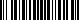 